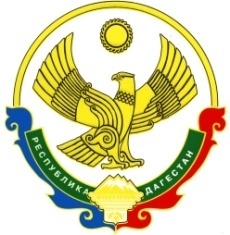 РЕСПУБЛИКА ДАГЕСТАНАдминистрация Муниципального района «Бабаюртовский район»МКОУ "Бабаюртовская СОШ № 2 им. Б.Т. Сатыбалова"368060, с. Бабаюрт, ул. Э.Герейханова (Школьная) 13"А"тел.:  (247) 2-10-26                                                                                                                                            эл/почта:  babayurtsosh2@mail.ruРассмотрено и принято                        СОГЛАСОВАНО                                 УТЕРЖДЕНО на заседании                                         Председатель ПК                                 Директор педагогического совета                       МКОУ БСОШ №2                                МКОУ БСОШ №2 МКОУ БСОШ №2  им. Б. Т. Сатыбалова                            им. Б. Т. Сатыбалова                           им. Б. Т. СатыбаловаПротокол № ___                                   _________ Мурзабекова З. К.             _________ Алиева Д. А.от «___»     «____»  20___                    от «___»     «____»  20___                    Приказ № ___                                                                                                                             от «___»     «____»  20___Планорганизации внутришкольного контроляМКОУ "БСОШ № 2имени   Б. Т. САТЫБАЛОВА»на 2021-2022 учебный годЦЕЛЬ: установить соответствие функционирования и развития педагогической системы образовательного учреждения требованиям государственного стандарта общего образования с установлением причинно-следственных связей, позволяющих сформулировать выводы и рекомендации по дальнейшему развитию образовательного процесса.ЗАДАЧИ:	осуществление контроля над исполнением законодательства в области образования;анализ и экспертная оценка эффективности результатов деятельности педагогических работников, изучение результатов педагогической деятельности, выявление положительных и отрицательных тенденций в организации образовательного процесса и разработка па этой основе предложений и рекомендаций по распространению педагогического опыта, устранению негативных тенденций;оказание методической помощи педагогическим работникам в процессе контроля;мониторинг достижений обучающихся по отдельным предметам с целью определения качества усвоения учебного материала в соответствии с динамикой развития обучающегося;диагностирование состояния отдельных структур учебно-воспитательного процесса с целью выявления отклонений от запрограммированного результата в работе педагогического и ученического коллективов;совершенствование системы контроля за состоянием и ведением школьной документации.АВГУСТ.СЕНТЯБРЬ.ОКТЯБРЬ.НОЯБРЬ.ДЕКАБРЬ.ЯНВАРЬ.ФЕВРАЛЬ.МАРТ.АПРЕЛЬ.МАЙ.ИЮНЬ.№
п\пОбъект
мониторингаКлас-
сыЦели
мониторингаВид
Форма Метод Кто
проверяетИтоги
Отметка о выполнении1. ОЦЕНКА КАЧЕСТВА  ВЫПОЛНЕНИЯ ВСЕОБУЧА1. ОЦЕНКА КАЧЕСТВА  ВЫПОЛНЕНИЯ ВСЕОБУЧА1. ОЦЕНКА КАЧЕСТВА  ВЫПОЛНЕНИЯ ВСЕОБУЧА1. ОЦЕНКА КАЧЕСТВА  ВЫПОЛНЕНИЯ ВСЕОБУЧА1. ОЦЕНКА КАЧЕСТВА  ВЫПОЛНЕНИЯ ВСЕОБУЧА1. ОЦЕНКА КАЧЕСТВА  ВЫПОЛНЕНИЯ ВСЕОБУЧА1. ОЦЕНКА КАЧЕСТВА  ВЫПОЛНЕНИЯ ВСЕОБУЧА1. ОЦЕНКА КАЧЕСТВА  ВЫПОЛНЕНИЯ ВСЕОБУЧА1. ОЦЕНКА КАЧЕСТВА  ВЫПОЛНЕНИЯ ВСЕОБУЧА1. ОЦЕНКА КАЧЕСТВА  ВЫПОЛНЕНИЯ ВСЕОБУЧА1.Санитарно-гигиенический режим и техника безопасности труда.1-9Установление со-ответствия сани-тарного состояния кабинетов, раздевалок,маркировки мебели требованиям нормативных документов.фронтальныйобобщающийНаблюдение, беседадиректор

Совещание при директоре2. ОЦЕНКА КАЧЕСТВА  РАБОТЫ ПЕДАГОГИЧЕСКИХ КАДРОВ 2. ОЦЕНКА КАЧЕСТВА  РАБОТЫ ПЕДАГОГИЧЕСКИХ КАДРОВ 2. ОЦЕНКА КАЧЕСТВА  РАБОТЫ ПЕДАГОГИЧЕСКИХ КАДРОВ 2. ОЦЕНКА КАЧЕСТВА  РАБОТЫ ПЕДАГОГИЧЕСКИХ КАДРОВ 2. ОЦЕНКА КАЧЕСТВА  РАБОТЫ ПЕДАГОГИЧЕСКИХ КАДРОВ 2. ОЦЕНКА КАЧЕСТВА  РАБОТЫ ПЕДАГОГИЧЕСКИХ КАДРОВ 2. ОЦЕНКА КАЧЕСТВА  РАБОТЫ ПЕДАГОГИЧЕСКИХ КАДРОВ 2. ОЦЕНКА КАЧЕСТВА  РАБОТЫ ПЕДАГОГИЧЕСКИХ КАДРОВ 2. ОЦЕНКА КАЧЕСТВА  РАБОТЫ ПЕДАГОГИЧЕСКИХ КАДРОВ 2. ОЦЕНКА КАЧЕСТВА  РАБОТЫ ПЕДАГОГИЧЕСКИХ КАДРОВ 1.Повыше-
ние квалифи-
кации1-9Уточнение и корректировка списков учителей, желающих повысить свою квалификацию.тематическийперсональныйбеседаЗам. директора по УРСобеседование2.Аттеста-
ция учителейУточнение и корректировка списков учителей, желающих повысить свою квалификационную категориютематическийперсональныйбеседаЗам. директора по УРСобеседование№
п\п№
п\п№
п\пОбъект
мониторингаОбъект
мониторингаКлас-
сыКлас-
сыЦели
мониторингаВид
Форма Метод Кто
проверяетКто
проверяетИтоги
Итоги
Отметка о выполненииОтметка о выполнении1. ОЦЕНКА КАЧЕСТВА  ВЫПОЛНЕНИЯ ВСЕОБУЧА1. ОЦЕНКА КАЧЕСТВА  ВЫПОЛНЕНИЯ ВСЕОБУЧА1. ОЦЕНКА КАЧЕСТВА  ВЫПОЛНЕНИЯ ВСЕОБУЧА1. ОЦЕНКА КАЧЕСТВА  ВЫПОЛНЕНИЯ ВСЕОБУЧА1. ОЦЕНКА КАЧЕСТВА  ВЫПОЛНЕНИЯ ВСЕОБУЧА1. ОЦЕНКА КАЧЕСТВА  ВЫПОЛНЕНИЯ ВСЕОБУЧА1. ОЦЕНКА КАЧЕСТВА  ВЫПОЛНЕНИЯ ВСЕОБУЧА1. ОЦЕНКА КАЧЕСТВА  ВЫПОЛНЕНИЯ ВСЕОБУЧА1. ОЦЕНКА КАЧЕСТВА  ВЫПОЛНЕНИЯ ВСЕОБУЧА1. ОЦЕНКА КАЧЕСТВА  ВЫПОЛНЕНИЯ ВСЕОБУЧА1. ОЦЕНКА КАЧЕСТВА  ВЫПОЛНЕНИЯ ВСЕОБУЧА1. ОЦЕНКА КАЧЕСТВА  ВЫПОЛНЕНИЯ ВСЕОБУЧА1. ОЦЕНКА КАЧЕСТВА  ВЫПОЛНЕНИЯ ВСЕОБУЧА1. ОЦЕНКА КАЧЕСТВА  ВЫПОЛНЕНИЯ ВСЕОБУЧА1. ОЦЕНКА КАЧЕСТВА  ВЫПОЛНЕНИЯ ВСЕОБУЧА1. ОЦЕНКА КАЧЕСТВА  ВЫПОЛНЕНИЯ ВСЕОБУЧА1. ОЦЕНКА КАЧЕСТВА  ВЫПОЛНЕНИЯ ВСЕОБУЧА1.1.1.Посеща-
емость занятий учащимися Посеща-
емость занятий учащимися 1-91-9Отслеживание посещаемости занятий учащихся классными руководителями, учителями .тематическийперсональныйНаблюдение, беседаДиректор, Зам. директора по ВР
Директор, Зам. директора по ВР
Собеседование с кл. руководителями. Собеседование с кл. руководителями. 2.2.2.Работа школьной библиотекиРабота школьной библиотекиОбеспеченность учащихся учебниками.тематическийобобщающийанализЗам. директора по УРЗам. директора по УРСправкаСправка3.3.3.Организация горячего питанияОрганизация горячего питания1-91-9Организация горячего питаниятематическийобобщающийанализЗам. директора по УРЗам. директора по УРСправкаСовещание при директореСправкаСовещание при директоре2. ОЦЕНКА КАЧЕСТВА  РЕАЛИЗАЦИИ ФГОС2. ОЦЕНКА КАЧЕСТВА  РЕАЛИЗАЦИИ ФГОС2. ОЦЕНКА КАЧЕСТВА  РЕАЛИЗАЦИИ ФГОС2. ОЦЕНКА КАЧЕСТВА  РЕАЛИЗАЦИИ ФГОС2. ОЦЕНКА КАЧЕСТВА  РЕАЛИЗАЦИИ ФГОС2. ОЦЕНКА КАЧЕСТВА  РЕАЛИЗАЦИИ ФГОС2. ОЦЕНКА КАЧЕСТВА  РЕАЛИЗАЦИИ ФГОС2. ОЦЕНКА КАЧЕСТВА  РЕАЛИЗАЦИИ ФГОС2. ОЦЕНКА КАЧЕСТВА  РЕАЛИЗАЦИИ ФГОС2. ОЦЕНКА КАЧЕСТВА  РЕАЛИЗАЦИИ ФГОС2. ОЦЕНКА КАЧЕСТВА  РЕАЛИЗАЦИИ ФГОС2. ОЦЕНКА КАЧЕСТВА  РЕАЛИЗАЦИИ ФГОС2. ОЦЕНКА КАЧЕСТВА  РЕАЛИЗАЦИИ ФГОС2. ОЦЕНКА КАЧЕСТВА  РЕАЛИЗАЦИИ ФГОС2. ОЦЕНКА КАЧЕСТВА  РЕАЛИЗАЦИИ ФГОС2. ОЦЕНКА КАЧЕСТВА  РЕАЛИЗАЦИИ ФГОС2. ОЦЕНКА КАЧЕСТВА  РЕАЛИЗАЦИИ ФГОС1.1.1.Группа творческого развитияГруппа творческого развития11Эффективность работы группы творческого развитиятематическийобобщающийанализЗам. директора по УРЗам. директора по УРСправкаСправка2. 2. 2. Внеурочная деятельностьВнеурочная деятельность1 - 41 - 4Организация внеурочной деятельноститематическийобобщающийанализЗам. директора по ВРЗам. директора по ВРСправкаСовещание при директореСправкаСовещание при директоре3. ОЦЕНКА  КАЧЕСТВА ОБРАЗОВАТЕЛЬНЫХ РЕЗУЛЬТАТОВ ОБУЧАЮЩИХСЯ3. ОЦЕНКА  КАЧЕСТВА ОБРАЗОВАТЕЛЬНЫХ РЕЗУЛЬТАТОВ ОБУЧАЮЩИХСЯ3. ОЦЕНКА  КАЧЕСТВА ОБРАЗОВАТЕЛЬНЫХ РЕЗУЛЬТАТОВ ОБУЧАЮЩИХСЯ3. ОЦЕНКА  КАЧЕСТВА ОБРАЗОВАТЕЛЬНЫХ РЕЗУЛЬТАТОВ ОБУЧАЮЩИХСЯ3. ОЦЕНКА  КАЧЕСТВА ОБРАЗОВАТЕЛЬНЫХ РЕЗУЛЬТАТОВ ОБУЧАЮЩИХСЯ3. ОЦЕНКА  КАЧЕСТВА ОБРАЗОВАТЕЛЬНЫХ РЕЗУЛЬТАТОВ ОБУЧАЮЩИХСЯ3. ОЦЕНКА  КАЧЕСТВА ОБРАЗОВАТЕЛЬНЫХ РЕЗУЛЬТАТОВ ОБУЧАЮЩИХСЯ3. ОЦЕНКА  КАЧЕСТВА ОБРАЗОВАТЕЛЬНЫХ РЕЗУЛЬТАТОВ ОБУЧАЮЩИХСЯ3. ОЦЕНКА  КАЧЕСТВА ОБРАЗОВАТЕЛЬНЫХ РЕЗУЛЬТАТОВ ОБУЧАЮЩИХСЯ3. ОЦЕНКА  КАЧЕСТВА ОБРАЗОВАТЕЛЬНЫХ РЕЗУЛЬТАТОВ ОБУЧАЮЩИХСЯ3. ОЦЕНКА  КАЧЕСТВА ОБРАЗОВАТЕЛЬНЫХ РЕЗУЛЬТАТОВ ОБУЧАЮЩИХСЯ3. ОЦЕНКА  КАЧЕСТВА ОБРАЗОВАТЕЛЬНЫХ РЕЗУЛЬТАТОВ ОБУЧАЮЩИХСЯ3. ОЦЕНКА  КАЧЕСТВА ОБРАЗОВАТЕЛЬНЫХ РЕЗУЛЬТАТОВ ОБУЧАЮЩИХСЯ3. ОЦЕНКА  КАЧЕСТВА ОБРАЗОВАТЕЛЬНЫХ РЕЗУЛЬТАТОВ ОБУЧАЮЩИХСЯ3. ОЦЕНКА  КАЧЕСТВА ОБРАЗОВАТЕЛЬНЫХ РЕЗУЛЬТАТОВ ОБУЧАЮЩИХСЯ3. ОЦЕНКА  КАЧЕСТВА ОБРАЗОВАТЕЛЬНЫХ РЕЗУЛЬТАТОВ ОБУЧАЮЩИХСЯ3. ОЦЕНКА  КАЧЕСТВА ОБРАЗОВАТЕЛЬНЫХ РЕЗУЛЬТАТОВ ОБУЧАЮЩИХСЯ111Результа-
тивность обучения по математике и русскому языкуРезульта-
тивность обучения по математике и русскому языку2 - 42 - 4Анализ уровня сформированности предметных компетенций учащимися 2 - 4 кл. по математике и русскому языкутематическийстартовыйАнализ Контрольная работаЗам. директора  по УР руководитель МОЗам. директора  по УР руководитель МОМО учителей начальных классовМО учителей начальных классов222Результа-
тивность
обучения Результа-
тивность
обучения 5-95-9Анализ уровня сформированности предметных компетенций тематическийстартовыйАнализ контрольных работЗам. директора  по УРЗам. директора  по УРПед. советПед. совет4. ОЦЕНКА КАЧЕСТВА  ВЕДЕНИЯ ШКОЛЬНОЙ ДОКУМЕНТАЦИИ4. ОЦЕНКА КАЧЕСТВА  ВЕДЕНИЯ ШКОЛЬНОЙ ДОКУМЕНТАЦИИ4. ОЦЕНКА КАЧЕСТВА  ВЕДЕНИЯ ШКОЛЬНОЙ ДОКУМЕНТАЦИИ4. ОЦЕНКА КАЧЕСТВА  ВЕДЕНИЯ ШКОЛЬНОЙ ДОКУМЕНТАЦИИ4. ОЦЕНКА КАЧЕСТВА  ВЕДЕНИЯ ШКОЛЬНОЙ ДОКУМЕНТАЦИИ4. ОЦЕНКА КАЧЕСТВА  ВЕДЕНИЯ ШКОЛЬНОЙ ДОКУМЕНТАЦИИ4. ОЦЕНКА КАЧЕСТВА  ВЕДЕНИЯ ШКОЛЬНОЙ ДОКУМЕНТАЦИИ4. ОЦЕНКА КАЧЕСТВА  ВЕДЕНИЯ ШКОЛЬНОЙ ДОКУМЕНТАЦИИ4. ОЦЕНКА КАЧЕСТВА  ВЕДЕНИЯ ШКОЛЬНОЙ ДОКУМЕНТАЦИИ4. ОЦЕНКА КАЧЕСТВА  ВЕДЕНИЯ ШКОЛЬНОЙ ДОКУМЕНТАЦИИ4. ОЦЕНКА КАЧЕСТВА  ВЕДЕНИЯ ШКОЛЬНОЙ ДОКУМЕНТАЦИИ4. ОЦЕНКА КАЧЕСТВА  ВЕДЕНИЯ ШКОЛЬНОЙ ДОКУМЕНТАЦИИ4. ОЦЕНКА КАЧЕСТВА  ВЕДЕНИЯ ШКОЛЬНОЙ ДОКУМЕНТАЦИИ4. ОЦЕНКА КАЧЕСТВА  ВЕДЕНИЯ ШКОЛЬНОЙ ДОКУМЕНТАЦИИ4. ОЦЕНКА КАЧЕСТВА  ВЕДЕНИЯ ШКОЛЬНОЙ ДОКУМЕНТАЦИИ4. ОЦЕНКА КАЧЕСТВА  ВЕДЕНИЯ ШКОЛЬНОЙ ДОКУМЕНТАЦИИ4. ОЦЕНКА КАЧЕСТВА  ВЕДЕНИЯ ШКОЛЬНОЙ ДОКУМЕНТАЦИИ1.1.ЖурналыЖурналы1-91-9Соблюдение единого орфографического режима при оформлении журналов Соблюдение единого орфографического режима при оформлении журналов тематическийперсональныйНаблюдение, беседаЗам. директора  по УРЗам. директора  по УРСправкаСправка2.2.Соответствие рабочих программ учебных предметов, программ внеурочной деятельности требованиям ФГОС, ФК ГОССоответствие рабочих программ учебных предметов, программ внеурочной деятельности требованиям ФГОС, ФК ГОС1-91-9Выявление профессиональные затруднения учителей и оказание им помощи по составлению рабочих программВыявление профессиональные затруднения учителей и оказание им помощи по составлению рабочих программтематическийперсональныйбеседаЗам. директора по УР  руководители МОЗам. директора по УР  руководители МОСобеседованиеСобеседование3.3.Личные дела, соглашения на обработку персональных данныхЛичные дела, соглашения на обработку персональных данных1 кл1 клСоблюдение единых требований при оформлении и ведении личных дел учащихся, соглашений на обработку персональных данных вновь прибывших учащихся.Соблюдение единых требований при оформлении и ведении личных дел учащихся, соглашений на обработку персональных данных вновь прибывших учащихся.тематическийКлассно-обобщающийнаблюдение Зам. директора  по УР Зам. директора  по УРСобеседованиеСобеседование4.4.Планы воспитательной работы, социальный паспортПланы воспитательной работы, социальный паспорт1-91-9Соответствие содержания планов возрастным особенностям учащихся, плану работы ОУСоответствие содержания планов возрастным особенностям учащихся, плану работы ОУтематическийперсональныйанализЗам. директора по УР и по ВР Зам. директора по УР и по ВР справкасправка5. ОЦЕНКА КАЧЕСТВА  РАБОТЫ ПЕДАГОГИЧЕСКИХ КАДРОВ 5. ОЦЕНКА КАЧЕСТВА  РАБОТЫ ПЕДАГОГИЧЕСКИХ КАДРОВ 5. ОЦЕНКА КАЧЕСТВА  РАБОТЫ ПЕДАГОГИЧЕСКИХ КАДРОВ 5. ОЦЕНКА КАЧЕСТВА  РАБОТЫ ПЕДАГОГИЧЕСКИХ КАДРОВ 5. ОЦЕНКА КАЧЕСТВА  РАБОТЫ ПЕДАГОГИЧЕСКИХ КАДРОВ 5. ОЦЕНКА КАЧЕСТВА  РАБОТЫ ПЕДАГОГИЧЕСКИХ КАДРОВ 5. ОЦЕНКА КАЧЕСТВА  РАБОТЫ ПЕДАГОГИЧЕСКИХ КАДРОВ 5. ОЦЕНКА КАЧЕСТВА  РАБОТЫ ПЕДАГОГИЧЕСКИХ КАДРОВ 5. ОЦЕНКА КАЧЕСТВА  РАБОТЫ ПЕДАГОГИЧЕСКИХ КАДРОВ 5. ОЦЕНКА КАЧЕСТВА  РАБОТЫ ПЕДАГОГИЧЕСКИХ КАДРОВ 5. ОЦЕНКА КАЧЕСТВА  РАБОТЫ ПЕДАГОГИЧЕСКИХ КАДРОВ 5. ОЦЕНКА КАЧЕСТВА  РАБОТЫ ПЕДАГОГИЧЕСКИХ КАДРОВ 5. ОЦЕНКА КАЧЕСТВА  РАБОТЫ ПЕДАГОГИЧЕСКИХ КАДРОВ 5. ОЦЕНКА КАЧЕСТВА  РАБОТЫ ПЕДАГОГИЧЕСКИХ КАДРОВ 5. ОЦЕНКА КАЧЕСТВА  РАБОТЫ ПЕДАГОГИЧЕСКИХ КАДРОВ 5. ОЦЕНКА КАЧЕСТВА  РАБОТЫ ПЕДАГОГИЧЕСКИХ КАДРОВ 5. ОЦЕНКА КАЧЕСТВА  РАБОТЫ ПЕДАГОГИЧЕСКИХ КАДРОВ 1.Планы работы ШМО на 2020-2021Планы работы ШМО на 2020-2021Планы работы ШМО на 2020-2021Планирование работы  в соответствии с целью и задачами ОУ.Планирование работы  в соответствии с целью и задачами ОУ.тематическийперсональныйАнализАнализЗам. директора по УР и по ВР  Зам. директора по УР и по ВР  №
п\пОбъект
мониторингаОбъект
мониторингаКлас-
сыЦели
мониторингаВид
Форма Метод Кто
проверяетИтоги
Отметка о выполнении1. ОЦЕНКА КАЧЕСТВА  ВЫПОЛНЕНИЯ ВСЕОБУЧА1. ОЦЕНКА КАЧЕСТВА  ВЫПОЛНЕНИЯ ВСЕОБУЧА1. ОЦЕНКА КАЧЕСТВА  ВЫПОЛНЕНИЯ ВСЕОБУЧА1. ОЦЕНКА КАЧЕСТВА  ВЫПОЛНЕНИЯ ВСЕОБУЧА1. ОЦЕНКА КАЧЕСТВА  ВЫПОЛНЕНИЯ ВСЕОБУЧА1. ОЦЕНКА КАЧЕСТВА  ВЫПОЛНЕНИЯ ВСЕОБУЧА1. ОЦЕНКА КАЧЕСТВА  ВЫПОЛНЕНИЯ ВСЕОБУЧА1. ОЦЕНКА КАЧЕСТВА  ВЫПОЛНЕНИЯ ВСЕОБУЧА1. ОЦЕНКА КАЧЕСТВА  ВЫПОЛНЕНИЯ ВСЕОБУЧА1. ОЦЕНКА КАЧЕСТВА  ВЫПОЛНЕНИЯ ВСЕОБУЧА1. ОЦЕНКА КАЧЕСТВА  ВЫПОЛНЕНИЯ ВСЕОБУЧА1.Посеща-
емость занятий учащимися (проверяется еженедельно)1-91-9Отслеживание посещаемости занятий учащихся классными руководителями, учителями тематическийПерсональный Наблюден, беседаДиректор,Зам. директора по ВР Собеседование с кл. руководителями. 2.Работа с детьми, имеющими повышен-
ную мотивацию к учебно-
познава-
тельной деятель-
ности.4- 94- 9 Организация и проведение школьного этапа Всероссийской олимпиады школьников. тематическийперсональныйНаблюдение беседаЗам. директора по УР  Справка3.Адаптационный период учащихся 1, 5 классов55Уровень класса и воспитания учащихся.Качество и методы преподавания в классе.Качество работы классного руководителя.тематическийКлассно-обобщающийНаблюдение беседаДиректор, заместитель директора по УР и по ВР, руководители МО, педагог-психологПед. совет2. ОЦЕНКА КАЧЕСТВА  РЕАЛИЗАЦИИ ФГОС2. ОЦЕНКА КАЧЕСТВА  РЕАЛИЗАЦИИ ФГОС2. ОЦЕНКА КАЧЕСТВА  РЕАЛИЗАЦИИ ФГОС2. ОЦЕНКА КАЧЕСТВА  РЕАЛИЗАЦИИ ФГОС2. ОЦЕНКА КАЧЕСТВА  РЕАЛИЗАЦИИ ФГОС2. ОЦЕНКА КАЧЕСТВА  РЕАЛИЗАЦИИ ФГОС2. ОЦЕНКА КАЧЕСТВА  РЕАЛИЗАЦИИ ФГОС2. ОЦЕНКА КАЧЕСТВА  РЕАЛИЗАЦИИ ФГОС2. ОЦЕНКА КАЧЕСТВА  РЕАЛИЗАЦИИ ФГОС2. ОЦЕНКА КАЧЕСТВА  РЕАЛИЗАЦИИ ФГОС2. ОЦЕНКА КАЧЕСТВА  РЕАЛИЗАЦИИ ФГОС1Внеурочная деятельностьВнеурочная деятельность5,6Организация внеурочной деятельностиТематический обобщающийанализЗам. директора по ВРСправка3. ОЦЕНКА КАЧЕСТВА  ОБРАЗОВАТЕЛЬНЫХ РЕЗУЛЬТАТОВ ОБУЧАЮЩИХСЯ3. ОЦЕНКА КАЧЕСТВА  ОБРАЗОВАТЕЛЬНЫХ РЕЗУЛЬТАТОВ ОБУЧАЮЩИХСЯ3. ОЦЕНКА КАЧЕСТВА  ОБРАЗОВАТЕЛЬНЫХ РЕЗУЛЬТАТОВ ОБУЧАЮЩИХСЯ3. ОЦЕНКА КАЧЕСТВА  ОБРАЗОВАТЕЛЬНЫХ РЕЗУЛЬТАТОВ ОБУЧАЮЩИХСЯ3. ОЦЕНКА КАЧЕСТВА  ОБРАЗОВАТЕЛЬНЫХ РЕЗУЛЬТАТОВ ОБУЧАЮЩИХСЯ3. ОЦЕНКА КАЧЕСТВА  ОБРАЗОВАТЕЛЬНЫХ РЕЗУЛЬТАТОВ ОБУЧАЮЩИХСЯ3. ОЦЕНКА КАЧЕСТВА  ОБРАЗОВАТЕЛЬНЫХ РЕЗУЛЬТАТОВ ОБУЧАЮЩИХСЯ3. ОЦЕНКА КАЧЕСТВА  ОБРАЗОВАТЕЛЬНЫХ РЕЗУЛЬТАТОВ ОБУЧАЮЩИХСЯ3. ОЦЕНКА КАЧЕСТВА  ОБРАЗОВАТЕЛЬНЫХ РЕЗУЛЬТАТОВ ОБУЧАЮЩИХСЯ3. ОЦЕНКА КАЧЕСТВА  ОБРАЗОВАТЕЛЬНЫХ РЕЗУЛЬТАТОВ ОБУЧАЮЩИХСЯ3. ОЦЕНКА КАЧЕСТВА  ОБРАЗОВАТЕЛЬНЫХ РЕЗУЛЬТАТОВ ОБУЧАЮЩИХСЯ1Техника чтенияТехника чтения5Определение качества овладения умениями и навыками сознательного, правильного, беглого выразитель-
ного чтения.тематическийПредметно-обобщающийУстная проверка знанийЗам.  директора по УРПед. совет  2Результа-
тивность обучения по  математикеРезульта-
тивность обучения по  математике6 -9 Анализ уровня сформированности предметных компетенций по математикетематическийПредметно-обобщающий, стартовыйАнализ контрольных работ
Зам. директора по УРсправка4. ОЦЕНКА КАЧЕСТВА  ОРГАНИЗАЦИИ РАБОТЫ ПО ПОДГОТОВКЕ К ГИА4. ОЦЕНКА КАЧЕСТВА  ОРГАНИЗАЦИИ РАБОТЫ ПО ПОДГОТОВКЕ К ГИА4. ОЦЕНКА КАЧЕСТВА  ОРГАНИЗАЦИИ РАБОТЫ ПО ПОДГОТОВКЕ К ГИА4. ОЦЕНКА КАЧЕСТВА  ОРГАНИЗАЦИИ РАБОТЫ ПО ПОДГОТОВКЕ К ГИА4. ОЦЕНКА КАЧЕСТВА  ОРГАНИЗАЦИИ РАБОТЫ ПО ПОДГОТОВКЕ К ГИА4. ОЦЕНКА КАЧЕСТВА  ОРГАНИЗАЦИИ РАБОТЫ ПО ПОДГОТОВКЕ К ГИА4. ОЦЕНКА КАЧЕСТВА  ОРГАНИЗАЦИИ РАБОТЫ ПО ПОДГОТОВКЕ К ГИА4. ОЦЕНКА КАЧЕСТВА  ОРГАНИЗАЦИИ РАБОТЫ ПО ПОДГОТОВКЕ К ГИА4. ОЦЕНКА КАЧЕСТВА  ОРГАНИЗАЦИИ РАБОТЫ ПО ПОДГОТОВКЕ К ГИА4. ОЦЕНКА КАЧЕСТВА  ОРГАНИЗАЦИИ РАБОТЫ ПО ПОДГОТОВКЕ К ГИА4. ОЦЕНКА КАЧЕСТВА  ОРГАНИЗАЦИИ РАБОТЫ ПО ПОДГОТОВКЕ К ГИА1.Подготовка к экзаменамПодготовка к экзаменам9 Первичная диагностика выбора предметов для итоговой аттестации. Выявление затруднений.  тематическийперсональныйНаблюдение, беседаЗам. директора по УРСобесед.Справка5. ОЦЕНКА КАЧЕСТВА  ВЕДЕНИЯ ШКОЛЬНОЙ ДОКУМЕНТАЦИИ5. ОЦЕНКА КАЧЕСТВА  ВЕДЕНИЯ ШКОЛЬНОЙ ДОКУМЕНТАЦИИ5. ОЦЕНКА КАЧЕСТВА  ВЕДЕНИЯ ШКОЛЬНОЙ ДОКУМЕНТАЦИИ5. ОЦЕНКА КАЧЕСТВА  ВЕДЕНИЯ ШКОЛЬНОЙ ДОКУМЕНТАЦИИ5. ОЦЕНКА КАЧЕСТВА  ВЕДЕНИЯ ШКОЛЬНОЙ ДОКУМЕНТАЦИИ5. ОЦЕНКА КАЧЕСТВА  ВЕДЕНИЯ ШКОЛЬНОЙ ДОКУМЕНТАЦИИ5. ОЦЕНКА КАЧЕСТВА  ВЕДЕНИЯ ШКОЛЬНОЙ ДОКУМЕНТАЦИИ5. ОЦЕНКА КАЧЕСТВА  ВЕДЕНИЯ ШКОЛЬНОЙ ДОКУМЕНТАЦИИ5. ОЦЕНКА КАЧЕСТВА  ВЕДЕНИЯ ШКОЛЬНОЙ ДОКУМЕНТАЦИИ5. ОЦЕНКА КАЧЕСТВА  ВЕДЕНИЯ ШКОЛЬНОЙ ДОКУМЕНТАЦИИ5. ОЦЕНКА КАЧЕСТВА  ВЕДЕНИЯ ШКОЛЬНОЙ ДОКУМЕНТАЦИИ1.Выполнение рабочих программВыполнение рабочих программ5-9Выполнение программ по предметам и выявление причин отставания за 1 четвертьтематическийперсональныйанализЗам. директора по УРСобес.2.ЖурналыЖурналы1-9Соблюдение единого орфографического режима и объективность выставления оценок за 1 четвертьтематическийперсональныйанализЗам. директора по УРсправка3.Тетради учащихся Тетради учащихся 5,6Соблюдение единого орфографи
ческого режима и объективность выставления оценок.тематическийперсональныйНаблюдение, анализЗам. директора по УРСправкаДневникиДневники6,7Соблюдение единых орфографических требований, своевремен-
ность выставления отметок учителями и проверки дневников кл. руководителями и родителямитематическийПредметно-обобщающийНаблюдениебеседа, анализЗам. директора по УР и по ВРСправка5. ОЦЕНКА КАЧЕСТВА   РАБОТЫ ПЕДАГОГИЧЕСКИХ КАДРОВ 5. ОЦЕНКА КАЧЕСТВА   РАБОТЫ ПЕДАГОГИЧЕСКИХ КАДРОВ 5. ОЦЕНКА КАЧЕСТВА   РАБОТЫ ПЕДАГОГИЧЕСКИХ КАДРОВ 5. ОЦЕНКА КАЧЕСТВА   РАБОТЫ ПЕДАГОГИЧЕСКИХ КАДРОВ 5. ОЦЕНКА КАЧЕСТВА   РАБОТЫ ПЕДАГОГИЧЕСКИХ КАДРОВ 5. ОЦЕНКА КАЧЕСТВА   РАБОТЫ ПЕДАГОГИЧЕСКИХ КАДРОВ 5. ОЦЕНКА КАЧЕСТВА   РАБОТЫ ПЕДАГОГИЧЕСКИХ КАДРОВ 5. ОЦЕНКА КАЧЕСТВА   РАБОТЫ ПЕДАГОГИЧЕСКИХ КАДРОВ 5. ОЦЕНКА КАЧЕСТВА   РАБОТЫ ПЕДАГОГИЧЕСКИХ КАДРОВ 5. ОЦЕНКА КАЧЕСТВА   РАБОТЫ ПЕДАГОГИЧЕСКИХ КАДРОВ 5. ОЦЕНКА КАЧЕСТВА   РАБОТЫ ПЕДАГОГИЧЕСКИХ КАДРОВ 1.Состояние преподавания вновь прибывших педагоговСостояние преподавания вновь прибывших педагоговИзученик форм и методов работы педагогатематическийперсональныйНаблюдение, беседа, анализАдминистрацияСправка6.  ОЦЕНКА КАЧЕСТВА  ВОСПИТАТЕЛЬНОЙ РАБОТЫ6.  ОЦЕНКА КАЧЕСТВА  ВОСПИТАТЕЛЬНОЙ РАБОТЫ6.  ОЦЕНКА КАЧЕСТВА  ВОСПИТАТЕЛЬНОЙ РАБОТЫ6.  ОЦЕНКА КАЧЕСТВА  ВОСПИТАТЕЛЬНОЙ РАБОТЫ6.  ОЦЕНКА КАЧЕСТВА  ВОСПИТАТЕЛЬНОЙ РАБОТЫ6.  ОЦЕНКА КАЧЕСТВА  ВОСПИТАТЕЛЬНОЙ РАБОТЫ6.  ОЦЕНКА КАЧЕСТВА  ВОСПИТАТЕЛЬНОЙ РАБОТЫ6.  ОЦЕНКА КАЧЕСТВА  ВОСПИТАТЕЛЬНОЙ РАБОТЫ6.  ОЦЕНКА КАЧЕСТВА  ВОСПИТАТЕЛЬНОЙ РАБОТЫ6.  ОЦЕНКА КАЧЕСТВА  ВОСПИТАТЕЛЬНОЙ РАБОТЫ6.  ОЦЕНКА КАЧЕСТВА  ВОСПИТАТЕЛЬНОЙ РАБОТЫ1.Выполнение планов воспитательной работыВыполнение планов воспитательной работы1-4Отслеживание выполнения планов воспитательной работыобобщающийперсональныйнаблюдениеЗаместитель директора по ВРМО классных руководителей2.Состояние досуговой занятостиСостояние досуговой занятости1- 9Охват учащихся, занятых во внеурочное времяобобщающийперсональныйнаблюдениеЗаместитель директора по ВРМО классных руководителей№
п\пОбъект
мониторингаКлас-
сыЦели
мониторингаВид
Форма Метод Кто
проверяетИтоги
Отметка о выполнении1. ОЦЕНКА КАЧЕСТВА  ВЫПОЛНЕНИЯ ВСЕОБУЧА1. ОЦЕНКА КАЧЕСТВА  ВЫПОЛНЕНИЯ ВСЕОБУЧА1. ОЦЕНКА КАЧЕСТВА  ВЫПОЛНЕНИЯ ВСЕОБУЧА1. ОЦЕНКА КАЧЕСТВА  ВЫПОЛНЕНИЯ ВСЕОБУЧА1. ОЦЕНКА КАЧЕСТВА  ВЫПОЛНЕНИЯ ВСЕОБУЧА1. ОЦЕНКА КАЧЕСТВА  ВЫПОЛНЕНИЯ ВСЕОБУЧА1. ОЦЕНКА КАЧЕСТВА  ВЫПОЛНЕНИЯ ВСЕОБУЧА1. ОЦЕНКА КАЧЕСТВА  ВЫПОЛНЕНИЯ ВСЕОБУЧА1. ОЦЕНКА КАЧЕСТВА  ВЫПОЛНЕНИЯ ВСЕОБУЧА1. ОЦЕНКА КАЧЕСТВА  ВЫПОЛНЕНИЯ ВСЕОБУЧА1.Посеща-
емость занятий учащимися (проверяется еженедельно)1-9Отслеживание посещаемости занятий учащихся классными руководителями, учителями тематическийперсональныйНаблюдение, беседаДиректорЗам. директора по ВРСобеседование с кл. руководителями. 2.Работа с отстающими2-9Анализ работы учителей по ликвидации пробелов в знаниях учащихся 2-9 классовтематическийперсональныйНаблюдение беседа анализДиректорЗам. директора по УРСовещание при директоре3.Работа с учащимися, имеющими по результатам 1 четверти  единичные тройки (1 – 2)2 - 9Предупреждение «единичных троек» у учащихся.тематическийпредварительныйНаблюдение беседаДиректорЗам. директора по УР  Собеседование с классными руководителями, учителями – предметниками2. ОЦЕНКА КАЧЕСТВА    РЕАЛИЗАЦИИ ФГОС2. ОЦЕНКА КАЧЕСТВА    РЕАЛИЗАЦИИ ФГОС2. ОЦЕНКА КАЧЕСТВА    РЕАЛИЗАЦИИ ФГОС2. ОЦЕНКА КАЧЕСТВА    РЕАЛИЗАЦИИ ФГОС2. ОЦЕНКА КАЧЕСТВА    РЕАЛИЗАЦИИ ФГОС2. ОЦЕНКА КАЧЕСТВА    РЕАЛИЗАЦИИ ФГОС2. ОЦЕНКА КАЧЕСТВА    РЕАЛИЗАЦИИ ФГОС2. ОЦЕНКА КАЧЕСТВА    РЕАЛИЗАЦИИ ФГОС2. ОЦЕНКА КАЧЕСТВА    РЕАЛИЗАЦИИ ФГОС2. ОЦЕНКА КАЧЕСТВА    РЕАЛИЗАЦИИ ФГОС1Программы внеурочной занятости1-4Организация и проведение занятий по программам  внеурочной занятоститематическийпромежуточныйНаблюдение, беседаДиректорЗам. директора по ВРСправка3. ОЦЕНКА КАЧЕСТВА  ОРГАНИЗАЦИИ РАБОТЫ ПО ПОДГОТОВКЕ К ГИА3. ОЦЕНКА КАЧЕСТВА  ОРГАНИЗАЦИИ РАБОТЫ ПО ПОДГОТОВКЕ К ГИА3. ОЦЕНКА КАЧЕСТВА  ОРГАНИЗАЦИИ РАБОТЫ ПО ПОДГОТОВКЕ К ГИА3. ОЦЕНКА КАЧЕСТВА  ОРГАНИЗАЦИИ РАБОТЫ ПО ПОДГОТОВКЕ К ГИА3. ОЦЕНКА КАЧЕСТВА  ОРГАНИЗАЦИИ РАБОТЫ ПО ПОДГОТОВКЕ К ГИА3. ОЦЕНКА КАЧЕСТВА  ОРГАНИЗАЦИИ РАБОТЫ ПО ПОДГОТОВКЕ К ГИА3. ОЦЕНКА КАЧЕСТВА  ОРГАНИЗАЦИИ РАБОТЫ ПО ПОДГОТОВКЕ К ГИА3. ОЦЕНКА КАЧЕСТВА  ОРГАНИЗАЦИИ РАБОТЫ ПО ПОДГОТОВКЕ К ГИА3. ОЦЕНКА КАЧЕСТВА  ОРГАНИЗАЦИИ РАБОТЫ ПО ПОДГОТОВКЕ К ГИА3. ОЦЕНКА КАЧЕСТВА  ОРГАНИЗАЦИИ РАБОТЫ ПО ПОДГОТОВКЕ К ГИА1.Подготовка к экзаменам9Организация работы с обучающимися «группы риска»тематическийПредметно-обобщающийНаблюдение, беседаДиректорЗам. директора по УРСобесед.Справка4. ОЦЕНКА КАЧЕСТВА  ВЕДЕНИЯ  ШКОЛЬНОЙ ДОКУМЕНТАЦИИ4. ОЦЕНКА КАЧЕСТВА  ВЕДЕНИЯ  ШКОЛЬНОЙ ДОКУМЕНТАЦИИ4. ОЦЕНКА КАЧЕСТВА  ВЕДЕНИЯ  ШКОЛЬНОЙ ДОКУМЕНТАЦИИ4. ОЦЕНКА КАЧЕСТВА  ВЕДЕНИЯ  ШКОЛЬНОЙ ДОКУМЕНТАЦИИ4. ОЦЕНКА КАЧЕСТВА  ВЕДЕНИЯ  ШКОЛЬНОЙ ДОКУМЕНТАЦИИ4. ОЦЕНКА КАЧЕСТВА  ВЕДЕНИЯ  ШКОЛЬНОЙ ДОКУМЕНТАЦИИ4. ОЦЕНКА КАЧЕСТВА  ВЕДЕНИЯ  ШКОЛЬНОЙ ДОКУМЕНТАЦИИ4. ОЦЕНКА КАЧЕСТВА  ВЕДЕНИЯ  ШКОЛЬНОЙ ДОКУМЕНТАЦИИ4. ОЦЕНКА КАЧЕСТВА  ВЕДЕНИЯ  ШКОЛЬНОЙ ДОКУМЕНТАЦИИ4. ОЦЕНКА КАЧЕСТВА  ВЕДЕНИЯ  ШКОЛЬНОЙ ДОКУМЕНТАЦИИ1.Классные журналы, журналы внеурочной деятельности1-91. Своевременность заполнения учителями журналов и выставления отметок за письменные работы. 2.Наполняемость отметок за устный опростематическийперсональныйНаблюдение, беседаЗам. директора по УРСправка2Дневники8,9Соблюдение единого орфографического режиматематическийперсональныйНаблюдение беседа Зам. директора по ВРСправка3Тетради учащихся1-4Система работы учителя с тетрадямитематическийперсональныйНаблюдение беседаЗам. директора по УРСправка4Тетради для контрольных и лабораторных работ  по  химии и физике7-9Осуществление системы выполнения лабораторных работ, тематическийперсональныйНаблюдение беседаЗам. директора по УРСправка5. ОЦЕНКА КАЧЕСТВА  РАБОТЫ ПЕДАГОГИЧЕСКИХ КАДРОВ 5. ОЦЕНКА КАЧЕСТВА  РАБОТЫ ПЕДАГОГИЧЕСКИХ КАДРОВ 5. ОЦЕНКА КАЧЕСТВА  РАБОТЫ ПЕДАГОГИЧЕСКИХ КАДРОВ 5. ОЦЕНКА КАЧЕСТВА  РАБОТЫ ПЕДАГОГИЧЕСКИХ КАДРОВ 5. ОЦЕНКА КАЧЕСТВА  РАБОТЫ ПЕДАГОГИЧЕСКИХ КАДРОВ 5. ОЦЕНКА КАЧЕСТВА  РАБОТЫ ПЕДАГОГИЧЕСКИХ КАДРОВ 5. ОЦЕНКА КАЧЕСТВА  РАБОТЫ ПЕДАГОГИЧЕСКИХ КАДРОВ 5. ОЦЕНКА КАЧЕСТВА  РАБОТЫ ПЕДАГОГИЧЕСКИХ КАДРОВ 5. ОЦЕНКА КАЧЕСТВА  РАБОТЫ ПЕДАГОГИЧЕСКИХ КАДРОВ 5. ОЦЕНКА КАЧЕСТВА  РАБОТЫ ПЕДАГОГИЧЕСКИХ КАДРОВ 1.Состояние преподавания  молодых специалистовИзученик форм и методов работы педагогатематическийперсональныйНаблюдение беседа анализЗам. директора по УРсобеседование6.  ОЦЕНКА КАЧЕСТВА  ВОСПИТАТЕЛЬНОЙ РАБОТЫ 6.  ОЦЕНКА КАЧЕСТВА  ВОСПИТАТЕЛЬНОЙ РАБОТЫ 6.  ОЦЕНКА КАЧЕСТВА  ВОСПИТАТЕЛЬНОЙ РАБОТЫ 6.  ОЦЕНКА КАЧЕСТВА  ВОСПИТАТЕЛЬНОЙ РАБОТЫ 6.  ОЦЕНКА КАЧЕСТВА  ВОСПИТАТЕЛЬНОЙ РАБОТЫ 6.  ОЦЕНКА КАЧЕСТВА  ВОСПИТАТЕЛЬНОЙ РАБОТЫ 6.  ОЦЕНКА КАЧЕСТВА  ВОСПИТАТЕЛЬНОЙ РАБОТЫ 6.  ОЦЕНКА КАЧЕСТВА  ВОСПИТАТЕЛЬНОЙ РАБОТЫ 6.  ОЦЕНКА КАЧЕСТВА  ВОСПИТАТЕЛЬНОЙ РАБОТЫ 6.  ОЦЕНКА КАЧЕСТВА  ВОСПИТАТЕЛЬНОЙ РАБОТЫ 1.Выполнение планов воспитательной работы5-9Отслеживание выполнения планов воспитательной работыобобщающийперсональныйНаблюдение, анализЗам. директора по ВРМО классных руководителей№
п\пОбъект
мониторинаКлас-
сыЦели
мониторингаВид
Форма Метод Кто
проверяетИтоги
Отметка о выполнении1. ОЦЕНКА КАЧЕСТВА    ВЫПОЛНЕНИЯ ВСЕОБУЧА1. ОЦЕНКА КАЧЕСТВА    ВЫПОЛНЕНИЯ ВСЕОБУЧА1. ОЦЕНКА КАЧЕСТВА    ВЫПОЛНЕНИЯ ВСЕОБУЧА1. ОЦЕНКА КАЧЕСТВА    ВЫПОЛНЕНИЯ ВСЕОБУЧА1. ОЦЕНКА КАЧЕСТВА    ВЫПОЛНЕНИЯ ВСЕОБУЧА1. ОЦЕНКА КАЧЕСТВА    ВЫПОЛНЕНИЯ ВСЕОБУЧА1. ОЦЕНКА КАЧЕСТВА    ВЫПОЛНЕНИЯ ВСЕОБУЧА1. ОЦЕНКА КАЧЕСТВА    ВЫПОЛНЕНИЯ ВСЕОБУЧА1. ОЦЕНКА КАЧЕСТВА    ВЫПОЛНЕНИЯ ВСЕОБУЧА1. ОЦЕНКА КАЧЕСТВА    ВЫПОЛНЕНИЯ ВСЕОБУЧА1.Посещаемость занятий учащимися (проверяется еженедельно)1-9Отслеживание посещаемости занятий учащихся классными руководителями, учителями .тематическийперсональныйНаблюдение беседаДиректор зам. директора по ВРСобеседование с кл. руководителями. 2.Адаптационный период учащихся 1 класса1Уровень класса и воспитания учащихся.Качество и методы преподавания в классе.Качество работы классного руководителя.тематическийКлассно-обобщающийНаблюдение беседаДиректор, зам. директора по УРСовещание при директоре4Состояние преподавания истории5-9Наличие системы контроля знаний. Уровень требований к знаниям учащихся. Дифференцированный подход в работе с учащимися. Стиль взаимоотношений с учащимися. Дисциплина на уроках. Тематический персональныйНаблюдение беседаДиректорзам. директора по УРсправка54 классПодготовка к ВПР4Качество и методы преподавания в классе.Качество работы классного руководителя.тематическийКлассно-обобщающийНаблюдение беседаЗам. директора по ВРМО начальных классов2. ОЦЕНКА КАЧЕСТВА    РЕАЛИЗАЦИИ ФГОС2. ОЦЕНКА КАЧЕСТВА    РЕАЛИЗАЦИИ ФГОС2. ОЦЕНКА КАЧЕСТВА    РЕАЛИЗАЦИИ ФГОС2. ОЦЕНКА КАЧЕСТВА    РЕАЛИЗАЦИИ ФГОС2. ОЦЕНКА КАЧЕСТВА    РЕАЛИЗАЦИИ ФГОС2. ОЦЕНКА КАЧЕСТВА    РЕАЛИЗАЦИИ ФГОС2. ОЦЕНКА КАЧЕСТВА    РЕАЛИЗАЦИИ ФГОС2. ОЦЕНКА КАЧЕСТВА    РЕАЛИЗАЦИИ ФГОС2. ОЦЕНКА КАЧЕСТВА    РЕАЛИЗАЦИИ ФГОС2. ОЦЕНКА КАЧЕСТВА    РЕАЛИЗАЦИИ ФГОС1Состояние работы педагогов по формированию УУД в 3,4 классах на уроках3,4Состояние преподавания в 5 классах. Анализ активных методов обучения учащихся на уроках, формировании УУДТематическийОбобщающийПосещение уроков, собеседование, наблюдениеДиректор, зам. директора по УР, педагог-психологСобеседование2Выполнение правил техники безопасности на уроках физкультуры и подготовки к сдаче норм ГТО1-4Анализ своевременности и качества проведения инструктажа по технике безопасности, уровня подготовки к сдаче норм ГТОТематическийОбобщающийПосещение уроков, собеседование, наблюдениеДиректор, зам. Директора по УРСправка3. ОЦЕНКА КАЧЕСТВА  ОБРАЗОВАТЕЛЬНЫХ РЕЗУЛЬТАТОВ ОБУЧАЮЩИХСЯ3. ОЦЕНКА КАЧЕСТВА  ОБРАЗОВАТЕЛЬНЫХ РЕЗУЛЬТАТОВ ОБУЧАЮЩИХСЯ3. ОЦЕНКА КАЧЕСТВА  ОБРАЗОВАТЕЛЬНЫХ РЕЗУЛЬТАТОВ ОБУЧАЮЩИХСЯ3. ОЦЕНКА КАЧЕСТВА  ОБРАЗОВАТЕЛЬНЫХ РЕЗУЛЬТАТОВ ОБУЧАЮЩИХСЯ3. ОЦЕНКА КАЧЕСТВА  ОБРАЗОВАТЕЛЬНЫХ РЕЗУЛЬТАТОВ ОБУЧАЮЩИХСЯ3. ОЦЕНКА КАЧЕСТВА  ОБРАЗОВАТЕЛЬНЫХ РЕЗУЛЬТАТОВ ОБУЧАЮЩИХСЯ3. ОЦЕНКА КАЧЕСТВА  ОБРАЗОВАТЕЛЬНЫХ РЕЗУЛЬТАТОВ ОБУЧАЮЩИХСЯ3. ОЦЕНКА КАЧЕСТВА  ОБРАЗОВАТЕЛЬНЫХ РЕЗУЛЬТАТОВ ОБУЧАЮЩИХСЯ3. ОЦЕНКА КАЧЕСТВА  ОБРАЗОВАТЕЛЬНЫХ РЕЗУЛЬТАТОВ ОБУЧАЮЩИХСЯ3. ОЦЕНКА КАЧЕСТВА  ОБРАЗОВАТЕЛЬНЫХ РЕЗУЛЬТАТОВ ОБУЧАЮЩИХСЯ1.Резуль-
тативность обучения по русскому языку и математике5-9Изучение результативности обучения за 1 полугодиеТематическийПредметно-обобщающийПисьменная проверка знанийЗам. директора по УРсобеседование2Элективные курсы, факультативы5-9Выполнение программ. Эффективность назначения курса.ФронтальныйОбобщающийНаблюдение, анализЗам. директора по УРСправка4. ОЦЕНКА КАЧЕСТВА  ОРГАНИЗАЦИИ РАБОТЫ ПО ПОДГОТОВКЕ К ГИА4. ОЦЕНКА КАЧЕСТВА  ОРГАНИЗАЦИИ РАБОТЫ ПО ПОДГОТОВКЕ К ГИА4. ОЦЕНКА КАЧЕСТВА  ОРГАНИЗАЦИИ РАБОТЫ ПО ПОДГОТОВКЕ К ГИА4. ОЦЕНКА КАЧЕСТВА  ОРГАНИЗАЦИИ РАБОТЫ ПО ПОДГОТОВКЕ К ГИА4. ОЦЕНКА КАЧЕСТВА  ОРГАНИЗАЦИИ РАБОТЫ ПО ПОДГОТОВКЕ К ГИА4. ОЦЕНКА КАЧЕСТВА  ОРГАНИЗАЦИИ РАБОТЫ ПО ПОДГОТОВКЕ К ГИА4. ОЦЕНКА КАЧЕСТВА  ОРГАНИЗАЦИИ РАБОТЫ ПО ПОДГОТОВКЕ К ГИА4. ОЦЕНКА КАЧЕСТВА  ОРГАНИЗАЦИИ РАБОТЫ ПО ПОДГОТОВКЕ К ГИА4. ОЦЕНКА КАЧЕСТВА  ОРГАНИЗАЦИИ РАБОТЫ ПО ПОДГОТОВКЕ К ГИА4. ОЦЕНКА КАЧЕСТВА  ОРГАНИЗАЦИИ РАБОТЫ ПО ПОДГОТОВКЕ К ГИА1.Подготовка к экзаменам 9Выявление системы работы с учащимися (работа в малых группах, работа с КИМ).ТематическийПредметно-обобщающийНаблюдение, беседаЗам. директора по УРСовещание при директоре5. ОЦЕНКА КАЧЕСТВА  ВЕДЕНИЯ ШКОЛЬНОЙ ДОКУМЕНТАЦИИ5. ОЦЕНКА КАЧЕСТВА  ВЕДЕНИЯ ШКОЛЬНОЙ ДОКУМЕНТАЦИИ5. ОЦЕНКА КАЧЕСТВА  ВЕДЕНИЯ ШКОЛЬНОЙ ДОКУМЕНТАЦИИ5. ОЦЕНКА КАЧЕСТВА  ВЕДЕНИЯ ШКОЛЬНОЙ ДОКУМЕНТАЦИИ5. ОЦЕНКА КАЧЕСТВА  ВЕДЕНИЯ ШКОЛЬНОЙ ДОКУМЕНТАЦИИ5. ОЦЕНКА КАЧЕСТВА  ВЕДЕНИЯ ШКОЛЬНОЙ ДОКУМЕНТАЦИИ5. ОЦЕНКА КАЧЕСТВА  ВЕДЕНИЯ ШКОЛЬНОЙ ДОКУМЕНТАЦИИ5. ОЦЕНКА КАЧЕСТВА  ВЕДЕНИЯ ШКОЛЬНОЙ ДОКУМЕНТАЦИИ5. ОЦЕНКА КАЧЕСТВА  ВЕДЕНИЯ ШКОЛЬНОЙ ДОКУМЕНТАЦИИ5. ОЦЕНКА КАЧЕСТВА  ВЕДЕНИЯ ШКОЛЬНОЙ ДОКУМЕНТАЦИИ1.Выполне-
ние рабочих программ1-9Выполнение программ по предметам и выявление причин отставания за 1 полугодиеТематическийПерсональныйНаблюдение, беседаЗам. директора по УРСправка2.Журналы1-9Соблюдение единого орфогра-
фического режима и объективность выставления оценок за 1 полугодиеТематическийПерсональныйНаблюдение, беседа, анализЗам. директора по УРСправкаТетради учащихся для контрольных работ1-4Соблюдение единого орфографического режимаТематическийПерсональныйНаблюдение, беседаЗам. директора по УРСправка4Дневники4Соблюдение единых орфографи-
ческих требований, своевремен-
ность выставления отметок .ТематическийПредметнообобщающийНаблюдение, беседа, анализЗам. директора по ВРСправка6. ОЦЕНКА КАЧЕСТВА  РАБОТЫ ПЕДАГОГИЧЕСКИХ КАДРОВ 6. ОЦЕНКА КАЧЕСТВА  РАБОТЫ ПЕДАГОГИЧЕСКИХ КАДРОВ 6. ОЦЕНКА КАЧЕСТВА  РАБОТЫ ПЕДАГОГИЧЕСКИХ КАДРОВ 6. ОЦЕНКА КАЧЕСТВА  РАБОТЫ ПЕДАГОГИЧЕСКИХ КАДРОВ 6. ОЦЕНКА КАЧЕСТВА  РАБОТЫ ПЕДАГОГИЧЕСКИХ КАДРОВ 6. ОЦЕНКА КАЧЕСТВА  РАБОТЫ ПЕДАГОГИЧЕСКИХ КАДРОВ 6. ОЦЕНКА КАЧЕСТВА  РАБОТЫ ПЕДАГОГИЧЕСКИХ КАДРОВ 6. ОЦЕНКА КАЧЕСТВА  РАБОТЫ ПЕДАГОГИЧЕСКИХ КАДРОВ 6. ОЦЕНКА КАЧЕСТВА  РАБОТЫ ПЕДАГОГИЧЕСКИХ КАДРОВ 6. ОЦЕНКА КАЧЕСТВА  РАБОТЫ ПЕДАГОГИЧЕСКИХ КАДРОВ 1.Организация обмена опытомАналитическая деятельность учителяТематическийПерсональныйБеседа, анализЗам. директора по УРСобес.8. ОЦЕНКА КАЧЕСТВА   ВОСПИТАТЕЛЬНОЙ РАБОТЫ 8. ОЦЕНКА КАЧЕСТВА   ВОСПИТАТЕЛЬНОЙ РАБОТЫ 8. ОЦЕНКА КАЧЕСТВА   ВОСПИТАТЕЛЬНОЙ РАБОТЫ 8. ОЦЕНКА КАЧЕСТВА   ВОСПИТАТЕЛЬНОЙ РАБОТЫ 8. ОЦЕНКА КАЧЕСТВА   ВОСПИТАТЕЛЬНОЙ РАБОТЫ 8. ОЦЕНКА КАЧЕСТВА   ВОСПИТАТЕЛЬНОЙ РАБОТЫ 8. ОЦЕНКА КАЧЕСТВА   ВОСПИТАТЕЛЬНОЙ РАБОТЫ 8. ОЦЕНКА КАЧЕСТВА   ВОСПИТАТЕЛЬНОЙ РАБОТЫ 8. ОЦЕНКА КАЧЕСТВА   ВОСПИТАТЕЛЬНОЙ РАБОТЫ 8. ОЦЕНКА КАЧЕСТВА   ВОСПИТАТЕЛЬНОЙ РАБОТЫ 2.Внеурочная деятельность1 –8Выполнение ФГОСТематическийПерсональныйНаблюдениеЗам. директора по ВР3.Работа с одаренными детьми4-9Состояние работы учителей-предметников, классных руководителейТематическийОбобщающийБеседа, наблюдение, анализ результатов ВОШЗам. директора по УРСобес.№
п\пОбъект
мониторингаКлас-
сыЦели
мониторингаВид
Форма Метод Кто
проверяетИтоги
Отметка о выполнении1. ОЦЕНКА КАЧЕСТВА    ВЫПОЛНЕНИЯ ВСЕОБУЧА1. ОЦЕНКА КАЧЕСТВА    ВЫПОЛНЕНИЯ ВСЕОБУЧА1. ОЦЕНКА КАЧЕСТВА    ВЫПОЛНЕНИЯ ВСЕОБУЧА1. ОЦЕНКА КАЧЕСТВА    ВЫПОЛНЕНИЯ ВСЕОБУЧА1. ОЦЕНКА КАЧЕСТВА    ВЫПОЛНЕНИЯ ВСЕОБУЧА1. ОЦЕНКА КАЧЕСТВА    ВЫПОЛНЕНИЯ ВСЕОБУЧА1. ОЦЕНКА КАЧЕСТВА    ВЫПОЛНЕНИЯ ВСЕОБУЧА1. ОЦЕНКА КАЧЕСТВА    ВЫПОЛНЕНИЯ ВСЕОБУЧА1. ОЦЕНКА КАЧЕСТВА    ВЫПОЛНЕНИЯ ВСЕОБУЧА1. ОЦЕНКА КАЧЕСТВА    ВЫПОЛНЕНИЯ ВСЕОБУЧА1.Посеща-
емость занятий учащимися (проверяется еженедельно)1-9Отслеживание посещаемости занятий учащихся классными руководителями, учителями .ТематическийПерсональныйНаблюдение БеседаЗам. директ. по ВР
Собеседование с кл. руководителями. 2Организация горячего питания1-4Организация горячего питания ТематическийОбобщающийНаблюдение, АнализДиректоротчет2. ОЦЕНКА КАЧЕСТВА  РЕАЛИЗАЦИИ ФГОС 2. ОЦЕНКА КАЧЕСТВА  РЕАЛИЗАЦИИ ФГОС 2. ОЦЕНКА КАЧЕСТВА  РЕАЛИЗАЦИИ ФГОС 2. ОЦЕНКА КАЧЕСТВА  РЕАЛИЗАЦИИ ФГОС 2. ОЦЕНКА КАЧЕСТВА  РЕАЛИЗАЦИИ ФГОС 2. ОЦЕНКА КАЧЕСТВА  РЕАЛИЗАЦИИ ФГОС 2. ОЦЕНКА КАЧЕСТВА  РЕАЛИЗАЦИИ ФГОС 2. ОЦЕНКА КАЧЕСТВА  РЕАЛИЗАЦИИ ФГОС 2. ОЦЕНКА КАЧЕСТВА  РЕАЛИЗАЦИИ ФГОС 2. ОЦЕНКА КАЧЕСТВА  РЕАЛИЗАЦИИ ФГОС 1Внеурочная деятельность1 - 4Реализация требований ФГОС во внеурочной деятельности.Проверка качества реализации мероприятий нравственно-эстетической направленностиТематическийПредметно-обобщающийНаблюдение БеседаЗам. директ. по ВРСправка2Организация воспитательной деятельности в классном коллективе. Состояние работы с родителями.5Анализ работы классного руководителя с семьями обучающихсяТематический ОбобщающийНаблюдение, беседаЗам. директора по ВРсобеседование3. ОЦЕНКА КАЧЕСТВА  ОБРАЗОВАТЕЛЬНЫХ РЕЗУЛЬТАТОВ ОБУЧАЮЩИХСЯ3. ОЦЕНКА КАЧЕСТВА  ОБРАЗОВАТЕЛЬНЫХ РЕЗУЛЬТАТОВ ОБУЧАЮЩИХСЯ3. ОЦЕНКА КАЧЕСТВА  ОБРАЗОВАТЕЛЬНЫХ РЕЗУЛЬТАТОВ ОБУЧАЮЩИХСЯ3. ОЦЕНКА КАЧЕСТВА  ОБРАЗОВАТЕЛЬНЫХ РЕЗУЛЬТАТОВ ОБУЧАЮЩИХСЯ3. ОЦЕНКА КАЧЕСТВА  ОБРАЗОВАТЕЛЬНЫХ РЕЗУЛЬТАТОВ ОБУЧАЮЩИХСЯ3. ОЦЕНКА КАЧЕСТВА  ОБРАЗОВАТЕЛЬНЫХ РЕЗУЛЬТАТОВ ОБУЧАЮЩИХСЯ3. ОЦЕНКА КАЧЕСТВА  ОБРАЗОВАТЕЛЬНЫХ РЕЗУЛЬТАТОВ ОБУЧАЮЩИХСЯ3. ОЦЕНКА КАЧЕСТВА  ОБРАЗОВАТЕЛЬНЫХ РЕЗУЛЬТАТОВ ОБУЧАЮЩИХСЯ3. ОЦЕНКА КАЧЕСТВА  ОБРАЗОВАТЕЛЬНЫХ РЕЗУЛЬТАТОВ ОБУЧАЮЩИХСЯ3. ОЦЕНКА КАЧЕСТВА  ОБРАЗОВАТЕЛЬНЫХ РЕЗУЛЬТАТОВ ОБУЧАЮЩИХСЯ1.Обученность учащихся по географии7Изучение результативности обучения ТематическийПромежуточныйСрезовая работа АнализЗам. директ. по УРСправка2Обученность учащихся по химии8Изучение результативности обучения ТематическийПромежуточныйСрезовая работа АнализЗам. директ по УРСправка3Обученность учащихся по геометрии7,8Изучение результативности обучения ТематическийПромежуточныйСрезовая работа АнализЗам. директ по УРСправка4Элективные курсы, факультативы5-8Оценка эффективности выбора курсаФронтальныйОбобщающийНаблюдение, АнализЗам. директ. по УРСправка4. ОЦЕНКА КАЧЕСТВА  ОРГАНИЗАЦИИ РАБОТЫ ПО ПОДГОТОВКЕ К ГИА4. ОЦЕНКА КАЧЕСТВА  ОРГАНИЗАЦИИ РАБОТЫ ПО ПОДГОТОВКЕ К ГИА4. ОЦЕНКА КАЧЕСТВА  ОРГАНИЗАЦИИ РАБОТЫ ПО ПОДГОТОВКЕ К ГИА4. ОЦЕНКА КАЧЕСТВА  ОРГАНИЗАЦИИ РАБОТЫ ПО ПОДГОТОВКЕ К ГИА4. ОЦЕНКА КАЧЕСТВА  ОРГАНИЗАЦИИ РАБОТЫ ПО ПОДГОТОВКЕ К ГИА4. ОЦЕНКА КАЧЕСТВА  ОРГАНИЗАЦИИ РАБОТЫ ПО ПОДГОТОВКЕ К ГИА4. ОЦЕНКА КАЧЕСТВА  ОРГАНИЗАЦИИ РАБОТЫ ПО ПОДГОТОВКЕ К ГИА4. ОЦЕНКА КАЧЕСТВА  ОРГАНИЗАЦИИ РАБОТЫ ПО ПОДГОТОВКЕ К ГИА4. ОЦЕНКА КАЧЕСТВА  ОРГАНИЗАЦИИ РАБОТЫ ПО ПОДГОТОВКЕ К ГИА4. ОЦЕНКА КАЧЕСТВА  ОРГАНИЗАЦИИ РАБОТЫ ПО ПОДГОТОВКЕ К ГИА1Подготовка к экзаменам9 Состояние преподавания русского языка ТематическийПромежуточныйНаблюдение БеседаЗам. директ. по УРСобесед.5. ОЦЕНКА КАЧЕСТВА  ВЕДЕНИЯ ШКОЛЬНОЙ ДОКУМЕНТАЦИЕЙ5. ОЦЕНКА КАЧЕСТВА  ВЕДЕНИЯ ШКОЛЬНОЙ ДОКУМЕНТАЦИЕЙ5. ОЦЕНКА КАЧЕСТВА  ВЕДЕНИЯ ШКОЛЬНОЙ ДОКУМЕНТАЦИЕЙ5. ОЦЕНКА КАЧЕСТВА  ВЕДЕНИЯ ШКОЛЬНОЙ ДОКУМЕНТАЦИЕЙ5. ОЦЕНКА КАЧЕСТВА  ВЕДЕНИЯ ШКОЛЬНОЙ ДОКУМЕНТАЦИЕЙ5. ОЦЕНКА КАЧЕСТВА  ВЕДЕНИЯ ШКОЛЬНОЙ ДОКУМЕНТАЦИЕЙ5. ОЦЕНКА КАЧЕСТВА  ВЕДЕНИЯ ШКОЛЬНОЙ ДОКУМЕНТАЦИЕЙ5. ОЦЕНКА КАЧЕСТВА  ВЕДЕНИЯ ШКОЛЬНОЙ ДОКУМЕНТАЦИЕЙ5. ОЦЕНКА КАЧЕСТВА  ВЕДЕНИЯ ШКОЛЬНОЙ ДОКУМЕНТАЦИЕЙ5. ОЦЕНКА КАЧЕСТВА  ВЕДЕНИЯ ШКОЛЬНОЙ ДОКУМЕНТАЦИЕЙ1.Классные журналы, журналы внеурочной деятельности1-91. Своевременность и аккуратность заполнения учителями журналов и выставления отметок за письменные работы. 2.Наполняемость отметок за устный опросТематический ПерсональныйНаблюдение БеседаЗам. директ. по УРсправка2.Планы воспитательной работы1-9Соответствие содержания планов возрастным особенностям учащихся, плану работы школыТематическийПерсональныйАнализЗам. директ. по ВРсправка3Журналы по ТБПроведение инструктажа по ТБТематическийПерсональныйНаблюдениеЗам. директ. по УРСобес.6. ОЦЕНКА КАЧЕСТВА  РАБОТЫ  ПЕДАГОГИЧЕСКИХ КАДРОВ 6. ОЦЕНКА КАЧЕСТВА  РАБОТЫ  ПЕДАГОГИЧЕСКИХ КАДРОВ 6. ОЦЕНКА КАЧЕСТВА  РАБОТЫ  ПЕДАГОГИЧЕСКИХ КАДРОВ 6. ОЦЕНКА КАЧЕСТВА  РАБОТЫ  ПЕДАГОГИЧЕСКИХ КАДРОВ 6. ОЦЕНКА КАЧЕСТВА  РАБОТЫ  ПЕДАГОГИЧЕСКИХ КАДРОВ 6. ОЦЕНКА КАЧЕСТВА  РАБОТЫ  ПЕДАГОГИЧЕСКИХ КАДРОВ 6. ОЦЕНКА КАЧЕСТВА  РАБОТЫ  ПЕДАГОГИЧЕСКИХ КАДРОВ 6. ОЦЕНКА КАЧЕСТВА  РАБОТЫ  ПЕДАГОГИЧЕСКИХ КАДРОВ 6. ОЦЕНКА КАЧЕСТВА  РАБОТЫ  ПЕДАГОГИЧЕСКИХ КАДРОВ 6. ОЦЕНКА КАЧЕСТВА  РАБОТЫ  ПЕДАГОГИЧЕСКИХ КАДРОВ 1.Состояние преподавания аттетуемых педагогов: Контроль за работой учителятематическийперсональныйНаблюдение беседа анализЗам. директора по УРсобеседованиеКонтроль за работой учителя2.Состояние преподавания английского языка.8,9Знакомство с применением новых технологий на уроках учителей начального звена тематическийперсональныйНаблюдение , беседа, анализЗам. директора по УРсобеседование7. ОЦЕНКА КАЧЕСТВА   ВОСПИТАТЕЛЬНОЙ РАБОТЫ7. ОЦЕНКА КАЧЕСТВА   ВОСПИТАТЕЛЬНОЙ РАБОТЫ7. ОЦЕНКА КАЧЕСТВА   ВОСПИТАТЕЛЬНОЙ РАБОТЫ7. ОЦЕНКА КАЧЕСТВА   ВОСПИТАТЕЛЬНОЙ РАБОТЫ7. ОЦЕНКА КАЧЕСТВА   ВОСПИТАТЕЛЬНОЙ РАБОТЫ7. ОЦЕНКА КАЧЕСТВА   ВОСПИТАТЕЛЬНОЙ РАБОТЫ7. ОЦЕНКА КАЧЕСТВА   ВОСПИТАТЕЛЬНОЙ РАБОТЫ7. ОЦЕНКА КАЧЕСТВА   ВОСПИТАТЕЛЬНОЙ РАБОТЫ7. ОЦЕНКА КАЧЕСТВА   ВОСПИТАТЕЛЬНОЙ РАБОТЫ7. ОЦЕНКА КАЧЕСТВА   ВОСПИТАТЕЛЬНОЙ РАБОТЫ1.Состояние воспитательной работы за 1 полугодие1 - 9Выполнение плана воспитательной работы, эффективность проведения мероприятийОбобщающийПерсональныйНаблюдениеЗам. директора по ВРМО классных руководителей№
п\пОбъект
мониторингаКлас-
сыЦели
мониторингаВид
Форма Метод Кто
проверяетИтогиОтметка о выполнении1. ОЦЕНКА КАЧЕСТВА  ВЫПОЛНЕНИЯ ВСЕОБУЧА1. ОЦЕНКА КАЧЕСТВА  ВЫПОЛНЕНИЯ ВСЕОБУЧА1. ОЦЕНКА КАЧЕСТВА  ВЫПОЛНЕНИЯ ВСЕОБУЧА1. ОЦЕНКА КАЧЕСТВА  ВЫПОЛНЕНИЯ ВСЕОБУЧА1. ОЦЕНКА КАЧЕСТВА  ВЫПОЛНЕНИЯ ВСЕОБУЧА1. ОЦЕНКА КАЧЕСТВА  ВЫПОЛНЕНИЯ ВСЕОБУЧА1. ОЦЕНКА КАЧЕСТВА  ВЫПОЛНЕНИЯ ВСЕОБУЧА1. ОЦЕНКА КАЧЕСТВА  ВЫПОЛНЕНИЯ ВСЕОБУЧА1. ОЦЕНКА КАЧЕСТВА  ВЫПОЛНЕНИЯ ВСЕОБУЧА1. ОЦЕНКА КАЧЕСТВА  ВЫПОЛНЕНИЯ ВСЕОБУЧА1.Посеща-
емость занятий учащимися (проверяется еженедельно)1-9Отслеживание посещаемости занятий учащихся классными руководителями, учителями .Тематический ПерсональныйНаблюдение,  БеседаЗам. директ. по УР
Собеседование с кл. руководителями. (отчеты старост, журнал пропущенных уроков)2.Работа с отстающими5-9Анализ работы учителей по ликвидации пробелов в знаниях учащихся 5-9 классовТематическийПерсональныйНаблюдение Беседа АнализАдминистр.Совет по профилактике  правонарушений3Элективные курсы. 9Качество преподавания элективных курсов.ТематическийПерсональныйНаблюдение Беседа АнализАдминистр.собеседование2. ОЦЕНКА КАЧЕСТВА  РЕАЛИЗАЦИИ ФГОС 2. ОЦЕНКА КАЧЕСТВА  РЕАЛИЗАЦИИ ФГОС 2. ОЦЕНКА КАЧЕСТВА  РЕАЛИЗАЦИИ ФГОС 2. ОЦЕНКА КАЧЕСТВА  РЕАЛИЗАЦИИ ФГОС 2. ОЦЕНКА КАЧЕСТВА  РЕАЛИЗАЦИИ ФГОС 2. ОЦЕНКА КАЧЕСТВА  РЕАЛИЗАЦИИ ФГОС 2. ОЦЕНКА КАЧЕСТВА  РЕАЛИЗАЦИИ ФГОС 2. ОЦЕНКА КАЧЕСТВА  РЕАЛИЗАЦИИ ФГОС 2. ОЦЕНКА КАЧЕСТВА  РЕАЛИЗАЦИИ ФГОС 2. ОЦЕНКА КАЧЕСТВА  РЕАЛИЗАЦИИ ФГОС 1Формирование УУД1 -4Уровень формирования УУДТематическийобзорныйНаблюдениеЗам. директ, по УРМО учителей начальных классов3. ОЦЕНКА КАЧЕСТВА ОБРАЗОВАТЕЛЬНЫЪХ РЕЗУЛЬТАТОВ ОБУЧАЮЩИХСЯ3. ОЦЕНКА КАЧЕСТВА ОБРАЗОВАТЕЛЬНЫЪХ РЕЗУЛЬТАТОВ ОБУЧАЮЩИХСЯ3. ОЦЕНКА КАЧЕСТВА ОБРАЗОВАТЕЛЬНЫЪХ РЕЗУЛЬТАТОВ ОБУЧАЮЩИХСЯ3. ОЦЕНКА КАЧЕСТВА ОБРАЗОВАТЕЛЬНЫЪХ РЕЗУЛЬТАТОВ ОБУЧАЮЩИХСЯ3. ОЦЕНКА КАЧЕСТВА ОБРАЗОВАТЕЛЬНЫЪХ РЕЗУЛЬТАТОВ ОБУЧАЮЩИХСЯ3. ОЦЕНКА КАЧЕСТВА ОБРАЗОВАТЕЛЬНЫЪХ РЕЗУЛЬТАТОВ ОБУЧАЮЩИХСЯ3. ОЦЕНКА КАЧЕСТВА ОБРАЗОВАТЕЛЬНЫЪХ РЕЗУЛЬТАТОВ ОБУЧАЮЩИХСЯ3. ОЦЕНКА КАЧЕСТВА ОБРАЗОВАТЕЛЬНЫЪХ РЕЗУЛЬТАТОВ ОБУЧАЮЩИХСЯ3. ОЦЕНКА КАЧЕСТВА ОБРАЗОВАТЕЛЬНЫЪХ РЕЗУЛЬТАТОВ ОБУЧАЮЩИХСЯ3. ОЦЕНКА КАЧЕСТВА ОБРАЗОВАТЕЛЬНЫЪХ РЕЗУЛЬТАТОВ ОБУЧАЮЩИХСЯ1Резуль-
тативность обучения по предметам ОГЭ, ЕГЭ(по выбору)9Анализ уровня сформирован-
ности предметных компетенций ТематическийПредметно-обобщающийПисьменная проверка знанийЗам. дир по УРСправкаСобесед.2Сосояние преподавания ОРКСЭ5Дифференцированный подход в работе с учащимися. Стиль взаимоотношений с учащимися. Выполнение программного материала.ТематическийПерсональныйНаблюдение БеседаАдмин.справка4. ОЦЕНКА КАЧЕСТВА    СОСТОЯНИЯ РАБОТЫ ПО ПОДГОТОВКЕ К ГИА4. ОЦЕНКА КАЧЕСТВА    СОСТОЯНИЯ РАБОТЫ ПО ПОДГОТОВКЕ К ГИА4. ОЦЕНКА КАЧЕСТВА    СОСТОЯНИЯ РАБОТЫ ПО ПОДГОТОВКЕ К ГИА4. ОЦЕНКА КАЧЕСТВА    СОСТОЯНИЯ РАБОТЫ ПО ПОДГОТОВКЕ К ГИА4. ОЦЕНКА КАЧЕСТВА    СОСТОЯНИЯ РАБОТЫ ПО ПОДГОТОВКЕ К ГИА4. ОЦЕНКА КАЧЕСТВА    СОСТОЯНИЯ РАБОТЫ ПО ПОДГОТОВКЕ К ГИА4. ОЦЕНКА КАЧЕСТВА    СОСТОЯНИЯ РАБОТЫ ПО ПОДГОТОВКЕ К ГИА4. ОЦЕНКА КАЧЕСТВА    СОСТОЯНИЯ РАБОТЫ ПО ПОДГОТОВКЕ К ГИА4. ОЦЕНКА КАЧЕСТВА    СОСТОЯНИЯ РАБОТЫ ПО ПОДГОТОВКЕ К ГИА4. ОЦЕНКА КАЧЕСТВА    СОСТОЯНИЯ РАБОТЫ ПО ПОДГОТОВКЕ К ГИА1.Подготовка к экзаменам9Организация работы классного руководителя с родителями 9 класса по вопросу ГИАТематическийПредметно-обобщающийАнализ, беседаЗам. дир по УРСобесед.5. ОЦЕНКА КАЧЕСТВА  ВЕДЕНИЯ ШКОЛЬНОЙ ДОКУМЕНТАЦИИ5. ОЦЕНКА КАЧЕСТВА  ВЕДЕНИЯ ШКОЛЬНОЙ ДОКУМЕНТАЦИИ5. ОЦЕНКА КАЧЕСТВА  ВЕДЕНИЯ ШКОЛЬНОЙ ДОКУМЕНТАЦИИ5. ОЦЕНКА КАЧЕСТВА  ВЕДЕНИЯ ШКОЛЬНОЙ ДОКУМЕНТАЦИИ5. ОЦЕНКА КАЧЕСТВА  ВЕДЕНИЯ ШКОЛЬНОЙ ДОКУМЕНТАЦИИ5. ОЦЕНКА КАЧЕСТВА  ВЕДЕНИЯ ШКОЛЬНОЙ ДОКУМЕНТАЦИИ5. ОЦЕНКА КАЧЕСТВА  ВЕДЕНИЯ ШКОЛЬНОЙ ДОКУМЕНТАЦИИ5. ОЦЕНКА КАЧЕСТВА  ВЕДЕНИЯ ШКОЛЬНОЙ ДОКУМЕНТАЦИИ5. ОЦЕНКА КАЧЕСТВА  ВЕДЕНИЯ ШКОЛЬНОЙ ДОКУМЕНТАЦИИ5. ОЦЕНКА КАЧЕСТВА  ВЕДЕНИЯ ШКОЛЬНОЙ ДОКУМЕНТАЦИИ1.Дневники учащихся5-9Соблюдение единых орфографических требований, системность опроса, своевременность выставления отметок.ТематическийПредметно-обобщающийАнализ, беседаЗам. дир по УРСобесед.6. ОЦЕНКА КАЧЕСТВА  РАБОТЫ ПЕДАГОГИЧЕСКИХ КАДРОВ 6. ОЦЕНКА КАЧЕСТВА  РАБОТЫ ПЕДАГОГИЧЕСКИХ КАДРОВ 6. ОЦЕНКА КАЧЕСТВА  РАБОТЫ ПЕДАГОГИЧЕСКИХ КАДРОВ 6. ОЦЕНКА КАЧЕСТВА  РАБОТЫ ПЕДАГОГИЧЕСКИХ КАДРОВ 6. ОЦЕНКА КАЧЕСТВА  РАБОТЫ ПЕДАГОГИЧЕСКИХ КАДРОВ 6. ОЦЕНКА КАЧЕСТВА  РАБОТЫ ПЕДАГОГИЧЕСКИХ КАДРОВ 6. ОЦЕНКА КАЧЕСТВА  РАБОТЫ ПЕДАГОГИЧЕСКИХ КАДРОВ 6. ОЦЕНКА КАЧЕСТВА  РАБОТЫ ПЕДАГОГИЧЕСКИХ КАДРОВ 6. ОЦЕНКА КАЧЕСТВА  РАБОТЫ ПЕДАГОГИЧЕСКИХ КАДРОВ 6. ОЦЕНКА КАЧЕСТВА  РАБОТЫ ПЕДАГОГИЧЕСКИХ КАДРОВ 1.Организация обмена опытомПроведение открытых уроков в рамках проведения педсовета «Учитель – учителю, поделимся опытом»ТематическийПредметно-обобщающийАнализ, беседаЗам. дир по УРСобес.7. ОЦЕНКА КАЧЕСТВА   ВОСПИТАТЕЛЬНОЙ РАБОТЫ7. ОЦЕНКА КАЧЕСТВА   ВОСПИТАТЕЛЬНОЙ РАБОТЫ7. ОЦЕНКА КАЧЕСТВА   ВОСПИТАТЕЛЬНОЙ РАБОТЫ7. ОЦЕНКА КАЧЕСТВА   ВОСПИТАТЕЛЬНОЙ РАБОТЫ7. ОЦЕНКА КАЧЕСТВА   ВОСПИТАТЕЛЬНОЙ РАБОТЫ7. ОЦЕНКА КАЧЕСТВА   ВОСПИТАТЕЛЬНОЙ РАБОТЫ7. ОЦЕНКА КАЧЕСТВА   ВОСПИТАТЕЛЬНОЙ РАБОТЫ7. ОЦЕНКА КАЧЕСТВА   ВОСПИТАТЕЛЬНОЙ РАБОТЫ7. ОЦЕНКА КАЧЕСТВА   ВОСПИТАТЕЛЬНОЙ РАБОТЫ7. ОЦЕНКА КАЧЕСТВА   ВОСПИТАТЕЛЬНОЙ РАБОТЫ1Работа  классных руководителей с учащихся «группы риска»1 - 9Организация работы  классных руководителей с учащихся «группы риска»ОбобщающийПерсональныйНаблюдениеЗам. директора по ВРМО классных руководителей№
п\пОбъект
мониторинаКлас-
сыЦели
мониторингаВид
Форма Метод Кто
проверяетИтоги
Отметка о выполнении1. ОЦЕНКА КАЧЕСТВА  ВЫПОЛНЕНИЯ ВСЕОБУЧА1. ОЦЕНКА КАЧЕСТВА  ВЫПОЛНЕНИЯ ВСЕОБУЧА1. ОЦЕНКА КАЧЕСТВА  ВЫПОЛНЕНИЯ ВСЕОБУЧА1. ОЦЕНКА КАЧЕСТВА  ВЫПОЛНЕНИЯ ВСЕОБУЧА1. ОЦЕНКА КАЧЕСТВА  ВЫПОЛНЕНИЯ ВСЕОБУЧА1. ОЦЕНКА КАЧЕСТВА  ВЫПОЛНЕНИЯ ВСЕОБУЧА1. ОЦЕНКА КАЧЕСТВА  ВЫПОЛНЕНИЯ ВСЕОБУЧА1. ОЦЕНКА КАЧЕСТВА  ВЫПОЛНЕНИЯ ВСЕОБУЧА1. ОЦЕНКА КАЧЕСТВА  ВЫПОЛНЕНИЯ ВСЕОБУЧА1. ОЦЕНКА КАЧЕСТВА  ВЫПОЛНЕНИЯ ВСЕОБУЧА1.Посеща-
емость занятий учащимися (проверяется еженедельно)1-9Отслеживание посещаемости занятий учащихся классными руководителями, учителями .ТематическийПерсональныйНаблюдение,  Беседа
Зам. директора по ВРСобеседование с кл. рук.2. ОЦЕНКА КАЧЕСТВА  ОБРАЗОВАТЕЛЬНЫХ РЕЗУЛЬТАТОВ ОБУЧАЮЩИХСЯ2. ОЦЕНКА КАЧЕСТВА  ОБРАЗОВАТЕЛЬНЫХ РЕЗУЛЬТАТОВ ОБУЧАЮЩИХСЯ2. ОЦЕНКА КАЧЕСТВА  ОБРАЗОВАТЕЛЬНЫХ РЕЗУЛЬТАТОВ ОБУЧАЮЩИХСЯ2. ОЦЕНКА КАЧЕСТВА  ОБРАЗОВАТЕЛЬНЫХ РЕЗУЛЬТАТОВ ОБУЧАЮЩИХСЯ2. ОЦЕНКА КАЧЕСТВА  ОБРАЗОВАТЕЛЬНЫХ РЕЗУЛЬТАТОВ ОБУЧАЮЩИХСЯ2. ОЦЕНКА КАЧЕСТВА  ОБРАЗОВАТЕЛЬНЫХ РЕЗУЛЬТАТОВ ОБУЧАЮЩИХСЯ2. ОЦЕНКА КАЧЕСТВА  ОБРАЗОВАТЕЛЬНЫХ РЕЗУЛЬТАТОВ ОБУЧАЮЩИХСЯ2. ОЦЕНКА КАЧЕСТВА  ОБРАЗОВАТЕЛЬНЫХ РЕЗУЛЬТАТОВ ОБУЧАЮЩИХСЯ2. ОЦЕНКА КАЧЕСТВА  ОБРАЗОВАТЕЛЬНЫХ РЕЗУЛЬТАТОВ ОБУЧАЮЩИХСЯ2. ОЦЕНКА КАЧЕСТВА  ОБРАЗОВАТЕЛЬНЫХ РЕЗУЛЬТАТОВ ОБУЧАЮЩИХСЯ1.Обученность учащихся по  истории5-9Изучение результативности обучения за 3 четвертьТематическийТестовая  работаЗам. директ. по УРсправка3. ОЦЕНКА КАЧЕСТВА  ОРГАНИЗАЦИИ РАБОТЫ ПО ПОДГОТОВКЕ К ГИА3. ОЦЕНКА КАЧЕСТВА  ОРГАНИЗАЦИИ РАБОТЫ ПО ПОДГОТОВКЕ К ГИА3. ОЦЕНКА КАЧЕСТВА  ОРГАНИЗАЦИИ РАБОТЫ ПО ПОДГОТОВКЕ К ГИА3. ОЦЕНКА КАЧЕСТВА  ОРГАНИЗАЦИИ РАБОТЫ ПО ПОДГОТОВКЕ К ГИА3. ОЦЕНКА КАЧЕСТВА  ОРГАНИЗАЦИИ РАБОТЫ ПО ПОДГОТОВКЕ К ГИА3. ОЦЕНКА КАЧЕСТВА  ОРГАНИЗАЦИИ РАБОТЫ ПО ПОДГОТОВКЕ К ГИА3. ОЦЕНКА КАЧЕСТВА  ОРГАНИЗАЦИИ РАБОТЫ ПО ПОДГОТОВКЕ К ГИА3. ОЦЕНКА КАЧЕСТВА  ОРГАНИЗАЦИИ РАБОТЫ ПО ПОДГОТОВКЕ К ГИА3. ОЦЕНКА КАЧЕСТВА  ОРГАНИЗАЦИИ РАБОТЫ ПО ПОДГОТОВКЕ К ГИА3. ОЦЕНКА КАЧЕСТВА  ОРГАНИЗАЦИИ РАБОТЫ ПО ПОДГОТОВКЕ К ГИА1.Подготовка к экзаменам по предметам по выбору9Анализ работы учителей по оказанию индивидуальной помощи учащимся «группы риска»ТематическийПредметно-обобщающийНаблюдение, беседаЗам. директ. по УРсобеседование4. ОЦЕНКА КАЧЕСТВА  ВЕДЕНИЯ ШКОЛЬНОЙ ДОКУМЕНТАЦИИ4. ОЦЕНКА КАЧЕСТВА  ВЕДЕНИЯ ШКОЛЬНОЙ ДОКУМЕНТАЦИИ4. ОЦЕНКА КАЧЕСТВА  ВЕДЕНИЯ ШКОЛЬНОЙ ДОКУМЕНТАЦИИ4. ОЦЕНКА КАЧЕСТВА  ВЕДЕНИЯ ШКОЛЬНОЙ ДОКУМЕНТАЦИИ4. ОЦЕНКА КАЧЕСТВА  ВЕДЕНИЯ ШКОЛЬНОЙ ДОКУМЕНТАЦИИ4. ОЦЕНКА КАЧЕСТВА  ВЕДЕНИЯ ШКОЛЬНОЙ ДОКУМЕНТАЦИИ4. ОЦЕНКА КАЧЕСТВА  ВЕДЕНИЯ ШКОЛЬНОЙ ДОКУМЕНТАЦИИ4. ОЦЕНКА КАЧЕСТВА  ВЕДЕНИЯ ШКОЛЬНОЙ ДОКУМЕНТАЦИИ4. ОЦЕНКА КАЧЕСТВА  ВЕДЕНИЯ ШКОЛЬНОЙ ДОКУМЕНТАЦИИ4. ОЦЕНКА КАЧЕСТВА  ВЕДЕНИЯ ШКОЛЬНОЙ ДОКУМЕНТАЦИИ1.Выполнение рабочих программ1-9Выполнение программ по предметам и выявление причин отставания за 3 четвертьТематическийПерсональныйНаблюдение,  БеседаЗам. директ по УР
собеседование2Журналы2-9Соблюдение единого орфографического режима и объективность выставления оценок за 3 четвертьТематическийПерсональныйНаблюдение,  БеседаЗам. директ по УР
справка5. ОЦЕНКА КАЧЕСТВА  РАБОТЫ ПЕДАГОГИЧЕСКИХ КАДРОВ 5. ОЦЕНКА КАЧЕСТВА  РАБОТЫ ПЕДАГОГИЧЕСКИХ КАДРОВ 5. ОЦЕНКА КАЧЕСТВА  РАБОТЫ ПЕДАГОГИЧЕСКИХ КАДРОВ 5. ОЦЕНКА КАЧЕСТВА  РАБОТЫ ПЕДАГОГИЧЕСКИХ КАДРОВ 5. ОЦЕНКА КАЧЕСТВА  РАБОТЫ ПЕДАГОГИЧЕСКИХ КАДРОВ 5. ОЦЕНКА КАЧЕСТВА  РАБОТЫ ПЕДАГОГИЧЕСКИХ КАДРОВ 5. ОЦЕНКА КАЧЕСТВА  РАБОТЫ ПЕДАГОГИЧЕСКИХ КАДРОВ 5. ОЦЕНКА КАЧЕСТВА  РАБОТЫ ПЕДАГОГИЧЕСКИХ КАДРОВ 5. ОЦЕНКА КАЧЕСТВА  РАБОТЫ ПЕДАГОГИЧЕСКИХ КАДРОВ 5. ОЦЕНКА КАЧЕСТВА  РАБОТЫ ПЕДАГОГИЧЕСКИХ КАДРОВ 1.МОРабота МО учителей начальных классовТематический Беседа, наблюдение. Зам. директ, рук. МО учителей нач. классовМО учителей нач. классов№
п\пОбъект
мониторинаКлас-
сыЦели
мониторингаВид
Форма Метод Кто
проверяетИтоги
Отметка о выполнении1. ОЦЕНКА КАЧЕСТВА    ВЫПОЛНЕНИЯ ВСЕОБУЧА1. ОЦЕНКА КАЧЕСТВА    ВЫПОЛНЕНИЯ ВСЕОБУЧА1. ОЦЕНКА КАЧЕСТВА    ВЫПОЛНЕНИЯ ВСЕОБУЧА1. ОЦЕНКА КАЧЕСТВА    ВЫПОЛНЕНИЯ ВСЕОБУЧА1. ОЦЕНКА КАЧЕСТВА    ВЫПОЛНЕНИЯ ВСЕОБУЧА1. ОЦЕНКА КАЧЕСТВА    ВЫПОЛНЕНИЯ ВСЕОБУЧА1. ОЦЕНКА КАЧЕСТВА    ВЫПОЛНЕНИЯ ВСЕОБУЧА1. ОЦЕНКА КАЧЕСТВА    ВЫПОЛНЕНИЯ ВСЕОБУЧА1. ОЦЕНКА КАЧЕСТВА    ВЫПОЛНЕНИЯ ВСЕОБУЧА1. ОЦЕНКА КАЧЕСТВА    ВЫПОЛНЕНИЯ ВСЕОБУЧА1.Посеща-
емость занятий учащимися (проверяется еженедельно)1-9Отслеживание посещаемости занятий учащихся классными руководителями, учителями .ТематическийПерсональныйНаблюдение  БеседаДиректор, Зам. директора по ВРСобеседование с кл. руководителями. 2.Организация горячего питания1-4Организация горячего питания ТематическийОбзорныйнаблюдение, анализДиректор, Зам. директора по УРОтчет2. ОЦЕНКА КАЧЕСТВА    РЕАЛИЗАЦИИ ФГОС 2. ОЦЕНКА КАЧЕСТВА    РЕАЛИЗАЦИИ ФГОС 2. ОЦЕНКА КАЧЕСТВА    РЕАЛИЗАЦИИ ФГОС 2. ОЦЕНКА КАЧЕСТВА    РЕАЛИЗАЦИИ ФГОС 2. ОЦЕНКА КАЧЕСТВА    РЕАЛИЗАЦИИ ФГОС 2. ОЦЕНКА КАЧЕСТВА    РЕАЛИЗАЦИИ ФГОС 2. ОЦЕНКА КАЧЕСТВА    РЕАЛИЗАЦИИ ФГОС 2. ОЦЕНКА КАЧЕСТВА    РЕАЛИЗАЦИИ ФГОС 2. ОЦЕНКА КАЧЕСТВА    РЕАЛИЗАЦИИ ФГОС 2. ОЦЕНКА КАЧЕСТВА    РЕАЛИЗАЦИИ ФГОС 2.Отработка механизма учета индивидуальных достижений обучающихся 5Оценка состояния работы по совершенствованию механизма учета индивидуальных достижений обучающихся ТематическийОбзорныйНаблюдение , беседаДиректор, Зам. директора по ВРпед.совет3. ОЦЕНКА КАЧЕСТВА  ОБРАЗОВАТЕЛЬНЫХ РЕЗУЛЬТАТОВ ОБУЧАЮЩИХСЯ3. ОЦЕНКА КАЧЕСТВА  ОБРАЗОВАТЕЛЬНЫХ РЕЗУЛЬТАТОВ ОБУЧАЮЩИХСЯ3. ОЦЕНКА КАЧЕСТВА  ОБРАЗОВАТЕЛЬНЫХ РЕЗУЛЬТАТОВ ОБУЧАЮЩИХСЯ3. ОЦЕНКА КАЧЕСТВА  ОБРАЗОВАТЕЛЬНЫХ РЕЗУЛЬТАТОВ ОБУЧАЮЩИХСЯ3. ОЦЕНКА КАЧЕСТВА  ОБРАЗОВАТЕЛЬНЫХ РЕЗУЛЬТАТОВ ОБУЧАЮЩИХСЯ3. ОЦЕНКА КАЧЕСТВА  ОБРАЗОВАТЕЛЬНЫХ РЕЗУЛЬТАТОВ ОБУЧАЮЩИХСЯ3. ОЦЕНКА КАЧЕСТВА  ОБРАЗОВАТЕЛЬНЫХ РЕЗУЛЬТАТОВ ОБУЧАЮЩИХСЯ3. ОЦЕНКА КАЧЕСТВА  ОБРАЗОВАТЕЛЬНЫХ РЕЗУЛЬТАТОВ ОБУЧАЮЩИХСЯ3. ОЦЕНКА КАЧЕСТВА  ОБРАЗОВАТЕЛЬНЫХ РЕЗУЛЬТАТОВ ОБУЧАЮЩИХСЯ3. ОЦЕНКА КАЧЕСТВА  ОБРАЗОВАТЕЛЬНЫХ РЕЗУЛЬТАТОВ ОБУЧАЮЩИХСЯ1Обученность учащихся по русскому языку и математике9Анализ уровня сформирован-
ности предметных компетенцийТематический ИндивидуальныйПробные диагностические работызам. директора по УРсправка4. ОЦЕНКА КАЧЕСТВА  РАБОТЫ ПО ПОДГОТОВКЕ К ЭКЗАМЕНАМ4. ОЦЕНКА КАЧЕСТВА  РАБОТЫ ПО ПОДГОТОВКЕ К ЭКЗАМЕНАМ4. ОЦЕНКА КАЧЕСТВА  РАБОТЫ ПО ПОДГОТОВКЕ К ЭКЗАМЕНАМ4. ОЦЕНКА КАЧЕСТВА  РАБОТЫ ПО ПОДГОТОВКЕ К ЭКЗАМЕНАМ4. ОЦЕНКА КАЧЕСТВА  РАБОТЫ ПО ПОДГОТОВКЕ К ЭКЗАМЕНАМ4. ОЦЕНКА КАЧЕСТВА  РАБОТЫ ПО ПОДГОТОВКЕ К ЭКЗАМЕНАМ4. ОЦЕНКА КАЧЕСТВА  РАБОТЫ ПО ПОДГОТОВКЕ К ЭКЗАМЕНАМ4. ОЦЕНКА КАЧЕСТВА  РАБОТЫ ПО ПОДГОТОВКЕ К ЭКЗАМЕНАМ4. ОЦЕНКА КАЧЕСТВА  РАБОТЫ ПО ПОДГОТОВКЕ К ЭКЗАМЕНАМ4. ОЦЕНКА КАЧЕСТВА  РАБОТЫ ПО ПОДГОТОВКЕ К ЭКЗАМЕНАМ1.Подготовка к экзаменам по предметам по выбору9Проверка работы учителей по оказанию индивидуальной помощи учащимся 9 класса.Организация работы с учащимися.ТематическийПерсональныйнаблюдение, беседазам. директора по УРсобеседование1.5. ОЦЕНКА КАЧЕСТВА  ВЕДЕНИЯ ШКОЛЬНОЙ ДОКУМЕНТАЦИИ5. ОЦЕНКА КАЧЕСТВА  ВЕДЕНИЯ ШКОЛЬНОЙ ДОКУМЕНТАЦИИ5. ОЦЕНКА КАЧЕСТВА  ВЕДЕНИЯ ШКОЛЬНОЙ ДОКУМЕНТАЦИИ5. ОЦЕНКА КАЧЕСТВА  ВЕДЕНИЯ ШКОЛЬНОЙ ДОКУМЕНТАЦИИ5. ОЦЕНКА КАЧЕСТВА  ВЕДЕНИЯ ШКОЛЬНОЙ ДОКУМЕНТАЦИИ5. ОЦЕНКА КАЧЕСТВА  ВЕДЕНИЯ ШКОЛЬНОЙ ДОКУМЕНТАЦИИ5. ОЦЕНКА КАЧЕСТВА  ВЕДЕНИЯ ШКОЛЬНОЙ ДОКУМЕНТАЦИИ5. ОЦЕНКА КАЧЕСТВА  ВЕДЕНИЯ ШКОЛЬНОЙ ДОКУМЕНТАЦИИ5. ОЦЕНКА КАЧЕСТВА  ВЕДЕНИЯ ШКОЛЬНОЙ ДОКУМЕНТАЦИИ5. ОЦЕНКА КАЧЕСТВА  ВЕДЕНИЯ ШКОЛЬНОЙ ДОКУМЕНТАЦИИ1.Журналы1-9Системность опроса на уроках, наполняемость оценок, соблюдение единого орфографического режима при оформлении журналов учителямиТематическийПерсональныйнаблюдение, беседазам. директор по УР аСобес.Справка6. ОЦЕНКА КАЧЕСТВА  РАБОТЫ ПЕДАГОГИЧЕСКИХ КАДРОВ 6. ОЦЕНКА КАЧЕСТВА  РАБОТЫ ПЕДАГОГИЧЕСКИХ КАДРОВ 6. ОЦЕНКА КАЧЕСТВА  РАБОТЫ ПЕДАГОГИЧЕСКИХ КАДРОВ 6. ОЦЕНКА КАЧЕСТВА  РАБОТЫ ПЕДАГОГИЧЕСКИХ КАДРОВ 6. ОЦЕНКА КАЧЕСТВА  РАБОТЫ ПЕДАГОГИЧЕСКИХ КАДРОВ 6. ОЦЕНКА КАЧЕСТВА  РАБОТЫ ПЕДАГОГИЧЕСКИХ КАДРОВ 6. ОЦЕНКА КАЧЕСТВА  РАБОТЫ ПЕДАГОГИЧЕСКИХ КАДРОВ 6. ОЦЕНКА КАЧЕСТВА  РАБОТЫ ПЕДАГОГИЧЕСКИХ КАДРОВ 6. ОЦЕНКА КАЧЕСТВА  РАБОТЫ ПЕДАГОГИЧЕСКИХ КАДРОВ 6. ОЦЕНКА КАЧЕСТВА  РАБОТЫ ПЕДАГОГИЧЕСКИХ КАДРОВ 1.Организация обмена опытомПроведение педагогического совета «Ресурсы современного урока…»Тематический ПерсональныйБеседа, анолиззам. директора по УР  Собес.7. ОЦЕНКА КАЧЕСТВА  ВОСПИТАТЕЛЬНОЙ РАБОТЫ 7. ОЦЕНКА КАЧЕСТВА  ВОСПИТАТЕЛЬНОЙ РАБОТЫ 7. ОЦЕНКА КАЧЕСТВА  ВОСПИТАТЕЛЬНОЙ РАБОТЫ 7. ОЦЕНКА КАЧЕСТВА  ВОСПИТАТЕЛЬНОЙ РАБОТЫ 7. ОЦЕНКА КАЧЕСТВА  ВОСПИТАТЕЛЬНОЙ РАБОТЫ 7. ОЦЕНКА КАЧЕСТВА  ВОСПИТАТЕЛЬНОЙ РАБОТЫ 7. ОЦЕНКА КАЧЕСТВА  ВОСПИТАТЕЛЬНОЙ РАБОТЫ 7. ОЦЕНКА КАЧЕСТВА  ВОСПИТАТЕЛЬНОЙ РАБОТЫ 7. ОЦЕНКА КАЧЕСТВА  ВОСПИТАТЕЛЬНОЙ РАБОТЫ 7. ОЦЕНКА КАЧЕСТВА  ВОСПИТАТЕЛЬНОЙ РАБОТЫ 2.Работа с одаренными детьми1-9Организация  работы с одаренными детьмиОбобщающийПерсональныйНаблюдениезам. директора по УРСобес.№
п\пОбъект
мониторинаКлас-
сыЦели
мониторингаВид
Форма Метод Кто
проверяетИтоги
Отметка о выполненииОтметка о выполнении1. ОЦЕНКА КАЧЕСТВА    ВЫПОЛНЕНИЯ ВСЕОБУЧА1. ОЦЕНКА КАЧЕСТВА    ВЫПОЛНЕНИЯ ВСЕОБУЧА1. ОЦЕНКА КАЧЕСТВА    ВЫПОЛНЕНИЯ ВСЕОБУЧА1. ОЦЕНКА КАЧЕСТВА    ВЫПОЛНЕНИЯ ВСЕОБУЧА1. ОЦЕНКА КАЧЕСТВА    ВЫПОЛНЕНИЯ ВСЕОБУЧА1. ОЦЕНКА КАЧЕСТВА    ВЫПОЛНЕНИЯ ВСЕОБУЧА1. ОЦЕНКА КАЧЕСТВА    ВЫПОЛНЕНИЯ ВСЕОБУЧА1. ОЦЕНКА КАЧЕСТВА    ВЫПОЛНЕНИЯ ВСЕОБУЧА1. ОЦЕНКА КАЧЕСТВА    ВЫПОЛНЕНИЯ ВСЕОБУЧА1. ОЦЕНКА КАЧЕСТВА    ВЫПОЛНЕНИЯ ВСЕОБУЧА1. ОЦЕНКА КАЧЕСТВА    ВЫПОЛНЕНИЯ ВСЕОБУЧА1.Посеща-
емость занятий учащихся (проверяется еженедельно)1-9Отслеживание посещаемости занятий учащимися классными руководителями, учителями .ТематическийПерсональныйНаблюдение, беседаЗам. директора по ВР
Собеседование с кл. руководителями. 2.Работа с отстающими5-9Анализ работы учителей по ликвидации пробелов в знаниях учащихся 5-9 классовТематическийПерсональныйнаблюдение, беседа, анализЗам. директора по УР
Собеседование3. ОЦЕНКА КАЧЕСТВА  ОБРАЗОВАТЕЛЬНЫХ РЕЗУЛЬТАТОВ ОБУЧАЮЩИХСЯ3. ОЦЕНКА КАЧЕСТВА  ОБРАЗОВАТЕЛЬНЫХ РЕЗУЛЬТАТОВ ОБУЧАЮЩИХСЯ3. ОЦЕНКА КАЧЕСТВА  ОБРАЗОВАТЕЛЬНЫХ РЕЗУЛЬТАТОВ ОБУЧАЮЩИХСЯ3. ОЦЕНКА КАЧЕСТВА  ОБРАЗОВАТЕЛЬНЫХ РЕЗУЛЬТАТОВ ОБУЧАЮЩИХСЯ3. ОЦЕНКА КАЧЕСТВА  ОБРАЗОВАТЕЛЬНЫХ РЕЗУЛЬТАТОВ ОБУЧАЮЩИХСЯ3. ОЦЕНКА КАЧЕСТВА  ОБРАЗОВАТЕЛЬНЫХ РЕЗУЛЬТАТОВ ОБУЧАЮЩИХСЯ3. ОЦЕНКА КАЧЕСТВА  ОБРАЗОВАТЕЛЬНЫХ РЕЗУЛЬТАТОВ ОБУЧАЮЩИХСЯ3. ОЦЕНКА КАЧЕСТВА  ОБРАЗОВАТЕЛЬНЫХ РЕЗУЛЬТАТОВ ОБУЧАЮЩИХСЯ3. ОЦЕНКА КАЧЕСТВА  ОБРАЗОВАТЕЛЬНЫХ РЕЗУЛЬТАТОВ ОБУЧАЮЩИХСЯ3. ОЦЕНКА КАЧЕСТВА  ОБРАЗОВАТЕЛЬНЫХ РЕЗУЛЬТАТОВ ОБУЧАЮЩИХСЯ3. ОЦЕНКА КАЧЕСТВА  ОБРАЗОВАТЕЛЬНЫХ РЕЗУЛЬТАТОВ ОБУЧАЮЩИХСЯ1Качество обученности учащихся по предметам учебного плана (промежуточная аттестация)2 - 9Изучение результативности обучения за годТематический Итоговыйанализ диагнорстических работЗам. директора по УР
4. ОЦЕНКА КАЧЕСТВА  ВЕДЕНИЯ ШКОЛЬНОЙ ДОКУМЕНТАЦИИ4. ОЦЕНКА КАЧЕСТВА  ВЕДЕНИЯ ШКОЛЬНОЙ ДОКУМЕНТАЦИИ4. ОЦЕНКА КАЧЕСТВА  ВЕДЕНИЯ ШКОЛЬНОЙ ДОКУМЕНТАЦИИ4. ОЦЕНКА КАЧЕСТВА  ВЕДЕНИЯ ШКОЛЬНОЙ ДОКУМЕНТАЦИИ4. ОЦЕНКА КАЧЕСТВА  ВЕДЕНИЯ ШКОЛЬНОЙ ДОКУМЕНТАЦИИ4. ОЦЕНКА КАЧЕСТВА  ВЕДЕНИЯ ШКОЛЬНОЙ ДОКУМЕНТАЦИИ4. ОЦЕНКА КАЧЕСТВА  ВЕДЕНИЯ ШКОЛЬНОЙ ДОКУМЕНТАЦИИ4. ОЦЕНКА КАЧЕСТВА  ВЕДЕНИЯ ШКОЛЬНОЙ ДОКУМЕНТАЦИИ4. ОЦЕНКА КАЧЕСТВА  ВЕДЕНИЯ ШКОЛЬНОЙ ДОКУМЕНТАЦИИ4. ОЦЕНКА КАЧЕСТВА  ВЕДЕНИЯ ШКОЛЬНОЙ ДОКУМЕНТАЦИИ4. ОЦЕНКА КАЧЕСТВА  ВЕДЕНИЯ ШКОЛЬНОЙ ДОКУМЕНТАЦИИ1.Журналы1-111.Выполнение государственных программ. 2. Соблюдение еди-ного орфографического режима при оформлении журналов за уч. год 2.Готовность журналов к итоговой аттестации выпускных классовТематическийПерсональныйнаблюдение, беседа, анализЗам. директора по УР
СправкаСправка2Личные дела1-11Соблюдение единого орфографического режима при оформлении личных дел учащихся.ТематическийПерсональныйнаблюдение, беседа, анализЗам. директора по ВР
собеседованиесобеседование5. ОЦЕНКА КАЧЕСТВА  РАБОТЫ ПЕДАГОГИЧЕСКИХ КАДРОВ 5. ОЦЕНКА КАЧЕСТВА  РАБОТЫ ПЕДАГОГИЧЕСКИХ КАДРОВ 5. ОЦЕНКА КАЧЕСТВА  РАБОТЫ ПЕДАГОГИЧЕСКИХ КАДРОВ 5. ОЦЕНКА КАЧЕСТВА  РАБОТЫ ПЕДАГОГИЧЕСКИХ КАДРОВ 5. ОЦЕНКА КАЧЕСТВА  РАБОТЫ ПЕДАГОГИЧЕСКИХ КАДРОВ 5. ОЦЕНКА КАЧЕСТВА  РАБОТЫ ПЕДАГОГИЧЕСКИХ КАДРОВ 5. ОЦЕНКА КАЧЕСТВА  РАБОТЫ ПЕДАГОГИЧЕСКИХ КАДРОВ 5. ОЦЕНКА КАЧЕСТВА  РАБОТЫ ПЕДАГОГИЧЕСКИХ КАДРОВ 5. ОЦЕНКА КАЧЕСТВА  РАБОТЫ ПЕДАГОГИЧЕСКИХ КАДРОВ 5. ОЦЕНКА КАЧЕСТВА  РАБОТЫ ПЕДАГОГИЧЕСКИХ КАДРОВ 5. ОЦЕНКА КАЧЕСТВА  РАБОТЫ ПЕДАГОГИЧЕСКИХ КАДРОВ 2.Повышение квалификацииСвоевременное представление председателями м/о данных о повышении квалификации ТематическийПерсональныйнаблюдение, беседа, анализЗам. директора по УР
Собес.3Аттестация учителейСвоевременное представление председателями м/осписков учителей, желающих повысить свою квалификационную категорию ТематическийПерсональныйнаблюдение, беседа, анализЗам. директора по УР
Собес.4МО1.Анализ выполнения задач м/о в 2020-21уч. год. 2.Своевременное планирование работы м/о на 2021– 2022 уч. год.ТематическийПерсональныйнаблюдение, беседа, анализЗам. директора по УР
Собеседование6. ОЦЕНКА КАЧЕСТВА  ВОСПИТАТЕЛЬНОЙ РАБОТЫ 6. ОЦЕНКА КАЧЕСТВА  ВОСПИТАТЕЛЬНОЙ РАБОТЫ 6. ОЦЕНКА КАЧЕСТВА  ВОСПИТАТЕЛЬНОЙ РАБОТЫ 6. ОЦЕНКА КАЧЕСТВА  ВОСПИТАТЕЛЬНОЙ РАБОТЫ 6. ОЦЕНКА КАЧЕСТВА  ВОСПИТАТЕЛЬНОЙ РАБОТЫ 6. ОЦЕНКА КАЧЕСТВА  ВОСПИТАТЕЛЬНОЙ РАБОТЫ 6. ОЦЕНКА КАЧЕСТВА  ВОСПИТАТЕЛЬНОЙ РАБОТЫ 6. ОЦЕНКА КАЧЕСТВА  ВОСПИТАТЕЛЬНОЙ РАБОТЫ 6. ОЦЕНКА КАЧЕСТВА  ВОСПИТАТЕЛЬНОЙ РАБОТЫ 6. ОЦЕНКА КАЧЕСТВА  ВОСПИТАТЕЛЬНОЙ РАБОТЫ 6. ОЦЕНКА КАЧЕСТВА  ВОСПИТАТЕЛЬНОЙ РАБОТЫ 1.Анализ воспитательной работы школы 1 - 9 Проверить аналитические умения классных руководителей способность подведения итогов по проведенной работеТематическийПерсональныйнаблюдение, беседа, анализЗам. директора по ВРСправка№
п\пОбъект
мониторинаКлас-
сыЦели
мониторингаВид
Форма Метод Кто
проверяетИтоги
Отметка о выполнении1. ОЦЕНКА КАЧЕСТВА ОБРАЗОВАТЕЛЬНЫХ РУЗУЛЬТАТОВ ОБУЧАЮЩИХСЯ1. ОЦЕНКА КАЧЕСТВА ОБРАЗОВАТЕЛЬНЫХ РУЗУЛЬТАТОВ ОБУЧАЮЩИХСЯ1. ОЦЕНКА КАЧЕСТВА ОБРАЗОВАТЕЛЬНЫХ РУЗУЛЬТАТОВ ОБУЧАЮЩИХСЯ1. ОЦЕНКА КАЧЕСТВА ОБРАЗОВАТЕЛЬНЫХ РУЗУЛЬТАТОВ ОБУЧАЮЩИХСЯ1. ОЦЕНКА КАЧЕСТВА ОБРАЗОВАТЕЛЬНЫХ РУЗУЛЬТАТОВ ОБУЧАЮЩИХСЯ1. ОЦЕНКА КАЧЕСТВА ОБРАЗОВАТЕЛЬНЫХ РУЗУЛЬТАТОВ ОБУЧАЮЩИХСЯ1. ОЦЕНКА КАЧЕСТВА ОБРАЗОВАТЕЛЬНЫХ РУЗУЛЬТАТОВ ОБУЧАЮЩИХСЯ1. ОЦЕНКА КАЧЕСТВА ОБРАЗОВАТЕЛЬНЫХ РУЗУЛЬТАТОВ ОБУЧАЮЩИХСЯ1. ОЦЕНКА КАЧЕСТВА ОБРАЗОВАТЕЛЬНЫХ РУЗУЛЬТАТОВ ОБУЧАЮЩИХСЯ1. ОЦЕНКА КАЧЕСТВА ОБРАЗОВАТЕЛЬНЫХ РУЗУЛЬТАТОВ ОБУЧАЮЩИХСЯ1.Изучение результативности обучения9-11Анализ уровня обученности учащихся за курс средней и общей школыТематическийанализ результатов ГИАПедсовет (август)2. ОЦЕНКА КАЧЕСТВА  ВЕДЕНИЯ ШКОЛЬНОЙ ДОКУМЕНТАЦИЕЙ2. ОЦЕНКА КАЧЕСТВА  ВЕДЕНИЯ ШКОЛЬНОЙ ДОКУМЕНТАЦИЕЙ2. ОЦЕНКА КАЧЕСТВА  ВЕДЕНИЯ ШКОЛЬНОЙ ДОКУМЕНТАЦИЕЙ2. ОЦЕНКА КАЧЕСТВА  ВЕДЕНИЯ ШКОЛЬНОЙ ДОКУМЕНТАЦИЕЙ2. ОЦЕНКА КАЧЕСТВА  ВЕДЕНИЯ ШКОЛЬНОЙ ДОКУМЕНТАЦИЕЙ2. ОЦЕНКА КАЧЕСТВА  ВЕДЕНИЯ ШКОЛЬНОЙ ДОКУМЕНТАЦИЕЙ2. ОЦЕНКА КАЧЕСТВА  ВЕДЕНИЯ ШКОЛЬНОЙ ДОКУМЕНТАЦИЕЙ2. ОЦЕНКА КАЧЕСТВА  ВЕДЕНИЯ ШКОЛЬНОЙ ДОКУМЕНТАЦИЕЙ2. ОЦЕНКА КАЧЕСТВА  ВЕДЕНИЯ ШКОЛЬНОЙ ДОКУМЕНТАЦИЕЙ2. ОЦЕНКА КАЧЕСТВА  ВЕДЕНИЯ ШКОЛЬНОЙ ДОКУМЕНТАЦИЕЙ1.Экзаменационная документация9,11Своевременное оформление экзаменационных документов ТематическийПерсональныйнаблюдение, Директор2Аттестаты9,11Проверка правильности и своевременности оформления аттестатов учащихся выпускных классовТематическийПерсональныйнаблюдение, директор3. ОЦЕНКА КАЧЕСТВА  СОСТОЯНИЯ УЧЕБНО-МАТЕРИАЛЬНОЙ БАЗЫ ОУ3. ОЦЕНКА КАЧЕСТВА  СОСТОЯНИЯ УЧЕБНО-МАТЕРИАЛЬНОЙ БАЗЫ ОУ3. ОЦЕНКА КАЧЕСТВА  СОСТОЯНИЯ УЧЕБНО-МАТЕРИАЛЬНОЙ БАЗЫ ОУ3. ОЦЕНКА КАЧЕСТВА  СОСТОЯНИЯ УЧЕБНО-МАТЕРИАЛЬНОЙ БАЗЫ ОУ3. ОЦЕНКА КАЧЕСТВА  СОСТОЯНИЯ УЧЕБНО-МАТЕРИАЛЬНОЙ БАЗЫ ОУ3. ОЦЕНКА КАЧЕСТВА  СОСТОЯНИЯ УЧЕБНО-МАТЕРИАЛЬНОЙ БАЗЫ ОУ3. ОЦЕНКА КАЧЕСТВА  СОСТОЯНИЯ УЧЕБНО-МАТЕРИАЛЬНОЙ БАЗЫ ОУ3. ОЦЕНКА КАЧЕСТВА  СОСТОЯНИЯ УЧЕБНО-МАТЕРИАЛЬНОЙ БАЗЫ ОУ3. ОЦЕНКА КАЧЕСТВА  СОСТОЯНИЯ УЧЕБНО-МАТЕРИАЛЬНОЙ БАЗЫ ОУ3. ОЦЕНКА КАЧЕСТВА  СОСТОЯНИЯ УЧЕБНО-МАТЕРИАЛЬНОЙ БАЗЫ ОУ1.Учебные кабинеты1. Санитарное состояние и эстетичность оформления кабинета. 2. Организация учета, хранения и использования учебно-наглядных пособий и ТСО. ТематическийПерсональныйнаблюдение, беседа, анализдиректор